C. V. Thanks & Best RegardsAtul 
Capt Atul Vatsa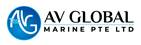 AV GLOBAL MARINE PTE LTDMobile: +65 91251232Email: atul@avg-marine.comwww.avg-marine.comName:Name:Name:Name:Capt. Atul VatsaCapt. Atul Vatsa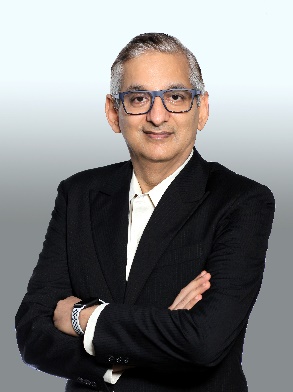 Date of Birth:Date of Birth:Date of Birth:Date of Birth:28 Dec 196528 Dec 1965Nationality:Nationality:Nationality:Nationality:IndianIndianPassport Number:Passport Number:Passport Number:Passport Number:Z3295097Z3295097Passport DOI:Passport DOI:Passport DOI:Passport DOI:07 Sept 201507 Sept 2015Passport Expiry:Passport Expiry:Passport Expiry:Passport Expiry:6th Sept 2025 6th Sept 2025 Marital Status:Marital Status:Marital Status:Marital Status:MarriedMarriedChildren:Children:Children:Children:Two – Daughter.Two – Daughter.Present Employer:Founder / Director – AV Global Marine Pte. Ltd – Aug 2020 till Date Founder / Director – AV Global Marine Pte. Ltd – Aug 2020 till Date Founder / Director – AV Global Marine Pte. Ltd – Aug 2020 till Date Founder / Director – AV Global Marine Pte. Ltd – Aug 2020 till Date Founder / Director – AV Global Marine Pte. Ltd – Aug 2020 till Date Founder / Director – AV Global Marine Pte. Ltd – Aug 2020 till Date Founder / Director – AV Global Marine Pte. Ltd – Aug 2020 till Date Founder / Director – AV Global Marine Pte. Ltd – Aug 2020 till Date Founder / Director – AV Global Marine Pte. Ltd – Aug 2020 till Date Previous Employers:Thome Ship-management ltd, Singapore - Joined on 1 Dec 2005. Marine Superintendents - 1 December 2005 to 31 December 2006 senior marine superintendent Jan – Dec 2007 Marine Manager - Jan 2008 – Dec 2011Senior Manager, Marine Standards & Vetting - Jan 2012 – Dec 2016 Vice President; head of compliance Jan 2017 – July 2020 Wallem Ship-management Ltd, Hong Kong. – Sailing staff from July 1989 – Nov 2005 Ratnakar Shipping, India – Cadetship Zodiac London – CadetshipThome Ship-management ltd, Singapore - Joined on 1 Dec 2005. Marine Superintendents - 1 December 2005 to 31 December 2006 senior marine superintendent Jan – Dec 2007 Marine Manager - Jan 2008 – Dec 2011Senior Manager, Marine Standards & Vetting - Jan 2012 – Dec 2016 Vice President; head of compliance Jan 2017 – July 2020 Wallem Ship-management Ltd, Hong Kong. – Sailing staff from July 1989 – Nov 2005 Ratnakar Shipping, India – Cadetship Zodiac London – CadetshipThome Ship-management ltd, Singapore - Joined on 1 Dec 2005. Marine Superintendents - 1 December 2005 to 31 December 2006 senior marine superintendent Jan – Dec 2007 Marine Manager - Jan 2008 – Dec 2011Senior Manager, Marine Standards & Vetting - Jan 2012 – Dec 2016 Vice President; head of compliance Jan 2017 – July 2020 Wallem Ship-management Ltd, Hong Kong. – Sailing staff from July 1989 – Nov 2005 Ratnakar Shipping, India – Cadetship Zodiac London – CadetshipThome Ship-management ltd, Singapore - Joined on 1 Dec 2005. Marine Superintendents - 1 December 2005 to 31 December 2006 senior marine superintendent Jan – Dec 2007 Marine Manager - Jan 2008 – Dec 2011Senior Manager, Marine Standards & Vetting - Jan 2012 – Dec 2016 Vice President; head of compliance Jan 2017 – July 2020 Wallem Ship-management Ltd, Hong Kong. – Sailing staff from July 1989 – Nov 2005 Ratnakar Shipping, India – Cadetship Zodiac London – CadetshipThome Ship-management ltd, Singapore - Joined on 1 Dec 2005. Marine Superintendents - 1 December 2005 to 31 December 2006 senior marine superintendent Jan – Dec 2007 Marine Manager - Jan 2008 – Dec 2011Senior Manager, Marine Standards & Vetting - Jan 2012 – Dec 2016 Vice President; head of compliance Jan 2017 – July 2020 Wallem Ship-management Ltd, Hong Kong. – Sailing staff from July 1989 – Nov 2005 Ratnakar Shipping, India – Cadetship Zodiac London – CadetshipThome Ship-management ltd, Singapore - Joined on 1 Dec 2005. Marine Superintendents - 1 December 2005 to 31 December 2006 senior marine superintendent Jan – Dec 2007 Marine Manager - Jan 2008 – Dec 2011Senior Manager, Marine Standards & Vetting - Jan 2012 – Dec 2016 Vice President; head of compliance Jan 2017 – July 2020 Wallem Ship-management Ltd, Hong Kong. – Sailing staff from July 1989 – Nov 2005 Ratnakar Shipping, India – Cadetship Zodiac London – CadetshipThome Ship-management ltd, Singapore - Joined on 1 Dec 2005. Marine Superintendents - 1 December 2005 to 31 December 2006 senior marine superintendent Jan – Dec 2007 Marine Manager - Jan 2008 – Dec 2011Senior Manager, Marine Standards & Vetting - Jan 2012 – Dec 2016 Vice President; head of compliance Jan 2017 – July 2020 Wallem Ship-management Ltd, Hong Kong. – Sailing staff from July 1989 – Nov 2005 Ratnakar Shipping, India – Cadetship Zodiac London – CadetshipThome Ship-management ltd, Singapore - Joined on 1 Dec 2005. Marine Superintendents - 1 December 2005 to 31 December 2006 senior marine superintendent Jan – Dec 2007 Marine Manager - Jan 2008 – Dec 2011Senior Manager, Marine Standards & Vetting - Jan 2012 – Dec 2016 Vice President; head of compliance Jan 2017 – July 2020 Wallem Ship-management Ltd, Hong Kong. – Sailing staff from July 1989 – Nov 2005 Ratnakar Shipping, India – Cadetship Zodiac London – CadetshipThome Ship-management ltd, Singapore - Joined on 1 Dec 2005. Marine Superintendents - 1 December 2005 to 31 December 2006 senior marine superintendent Jan – Dec 2007 Marine Manager - Jan 2008 – Dec 2011Senior Manager, Marine Standards & Vetting - Jan 2012 – Dec 2016 Vice President; head of compliance Jan 2017 – July 2020 Wallem Ship-management Ltd, Hong Kong. – Sailing staff from July 1989 – Nov 2005 Ratnakar Shipping, India – Cadetship Zodiac London – CadetshipPersonality:I am a self-motivated, focused and goal-oriented person with a cheerful disposition, good communication skills and leadership qualities. My priorities are to use resources efficiently, always positive to change, committed to keeping the customer satisfied. I Uses my experience and knowledge well in making decisions and solving problems, always seeking to improve self and department, committed and always aiming for continuous improvement. I can effective planning and multitasking.Plans for and uses resources efficiently, always looks for ways to reduce costs, creates accurate and realistic budgets, tracks and adjusts budgets, contributes to budget planningUnderstands that change is the only constant, embraces changes positively as an opportunity to learn and develop, explains the need for change to my direct reports and brings the team "onboard"Internally/externally - keeps everyone updated, has the pulse of my department, communicates well both verbally and in writing, creates accurate and punctual reports, delivers presentations and does it well, shares information and ideas with others. Builds customer confidence, is committed to increasing customer satisfaction, sets achievable customer expectations, assumes responsibility for solving customer problems, ensures commitments to customers are met, solicits opinions and ideas from customers, responds to internal customers. Recognizes problems and responds, systematically gathers information, sorts through complex issues, seeks input from others, addresses root cause of issues, makes timely decisions, can make difficult decisions, uses consensus when possible, communicates decisions to others. Thinks ahead, plans, acts today! foresees and preempts problems, is proactive and not reactive, seeks out new responsibilities, acts on opportunities, generates new ideas, practices self-development.Has good listening skills, builds strong relationships, is flexible/open-minded, negotiates effectively, solicits performance feedback and handles constructive criticism.Understands duties and responsibilities, has necessary job knowledge, has necessary technical skills, understands company vision and mission, keeps job knowledge current, is in command of critical issues. Knows the objectives - aware of what the job entails, commitment to deliver with high quality, ensures effective control, delegation - not abdication! creates timeDefines roles and responsibilities, motivates and challenges employees, delegates effectively, rewards contributions, manages collaboratively, able to train and coach staff, both at sea and ashore (if applicable).Develops realistic plans, sets goals, aligns plans with company goals, plans for and manages resources, creates contingency plans, coordinates/cooperates with others.Is attentive to detail and accuracy, is committed to excellence, looks for improvements continuously, monitors quality levels, finds root cause of quality problems, owns/acts on quality problems."tell me how it can be done rather than why it cannot be done", successfully meets challenges, able to implement management decisions, delivers without excuses, prioritizes tasks, accepts accountabilityPrioritizes well, shows energy, instills urgency in others, meets deadlines.Putting "We" before "I", able and willing to deal with different disciplines/departments, handles multiple tasks when required, meets all team deadlines and responsibilities, listens to others and values opinions, helps team leader to achieve goals. I have a good track record for achieving companies’ goals and objectives. I am extremely passionate about my work. I work smart and drive my team towards the end goal. I act with Honesty and Integrity, take accountability, look for continuous development and improvement, Team work is key as it is not possible to achieve you goals without others, Committed to Customers as without them there is no business. I have the qualities and attributes to be a good and successful leader. I understand the impact of my action and performance which will overall have an impact of the company performance. Lead by examples and act as a positive role model is key to be a successful leader. Company culture is important to me and I believe it is vital   in achieving organizational aims and objectives. Look at creating a strong and positive culture will ensure the staff are more productive and happier within their roles.  I am a self-motivated, focused and goal-oriented person with a cheerful disposition, good communication skills and leadership qualities. My priorities are to use resources efficiently, always positive to change, committed to keeping the customer satisfied. I Uses my experience and knowledge well in making decisions and solving problems, always seeking to improve self and department, committed and always aiming for continuous improvement. I can effective planning and multitasking.Plans for and uses resources efficiently, always looks for ways to reduce costs, creates accurate and realistic budgets, tracks and adjusts budgets, contributes to budget planningUnderstands that change is the only constant, embraces changes positively as an opportunity to learn and develop, explains the need for change to my direct reports and brings the team "onboard"Internally/externally - keeps everyone updated, has the pulse of my department, communicates well both verbally and in writing, creates accurate and punctual reports, delivers presentations and does it well, shares information and ideas with others. Builds customer confidence, is committed to increasing customer satisfaction, sets achievable customer expectations, assumes responsibility for solving customer problems, ensures commitments to customers are met, solicits opinions and ideas from customers, responds to internal customers. Recognizes problems and responds, systematically gathers information, sorts through complex issues, seeks input from others, addresses root cause of issues, makes timely decisions, can make difficult decisions, uses consensus when possible, communicates decisions to others. Thinks ahead, plans, acts today! foresees and preempts problems, is proactive and not reactive, seeks out new responsibilities, acts on opportunities, generates new ideas, practices self-development.Has good listening skills, builds strong relationships, is flexible/open-minded, negotiates effectively, solicits performance feedback and handles constructive criticism.Understands duties and responsibilities, has necessary job knowledge, has necessary technical skills, understands company vision and mission, keeps job knowledge current, is in command of critical issues. Knows the objectives - aware of what the job entails, commitment to deliver with high quality, ensures effective control, delegation - not abdication! creates timeDefines roles and responsibilities, motivates and challenges employees, delegates effectively, rewards contributions, manages collaboratively, able to train and coach staff, both at sea and ashore (if applicable).Develops realistic plans, sets goals, aligns plans with company goals, plans for and manages resources, creates contingency plans, coordinates/cooperates with others.Is attentive to detail and accuracy, is committed to excellence, looks for improvements continuously, monitors quality levels, finds root cause of quality problems, owns/acts on quality problems."tell me how it can be done rather than why it cannot be done", successfully meets challenges, able to implement management decisions, delivers without excuses, prioritizes tasks, accepts accountabilityPrioritizes well, shows energy, instills urgency in others, meets deadlines.Putting "We" before "I", able and willing to deal with different disciplines/departments, handles multiple tasks when required, meets all team deadlines and responsibilities, listens to others and values opinions, helps team leader to achieve goals. I have a good track record for achieving companies’ goals and objectives. I am extremely passionate about my work. I work smart and drive my team towards the end goal. I act with Honesty and Integrity, take accountability, look for continuous development and improvement, Team work is key as it is not possible to achieve you goals without others, Committed to Customers as without them there is no business. I have the qualities and attributes to be a good and successful leader. I understand the impact of my action and performance which will overall have an impact of the company performance. Lead by examples and act as a positive role model is key to be a successful leader. Company culture is important to me and I believe it is vital   in achieving organizational aims and objectives. Look at creating a strong and positive culture will ensure the staff are more productive and happier within their roles.  I am a self-motivated, focused and goal-oriented person with a cheerful disposition, good communication skills and leadership qualities. My priorities are to use resources efficiently, always positive to change, committed to keeping the customer satisfied. I Uses my experience and knowledge well in making decisions and solving problems, always seeking to improve self and department, committed and always aiming for continuous improvement. I can effective planning and multitasking.Plans for and uses resources efficiently, always looks for ways to reduce costs, creates accurate and realistic budgets, tracks and adjusts budgets, contributes to budget planningUnderstands that change is the only constant, embraces changes positively as an opportunity to learn and develop, explains the need for change to my direct reports and brings the team "onboard"Internally/externally - keeps everyone updated, has the pulse of my department, communicates well both verbally and in writing, creates accurate and punctual reports, delivers presentations and does it well, shares information and ideas with others. Builds customer confidence, is committed to increasing customer satisfaction, sets achievable customer expectations, assumes responsibility for solving customer problems, ensures commitments to customers are met, solicits opinions and ideas from customers, responds to internal customers. Recognizes problems and responds, systematically gathers information, sorts through complex issues, seeks input from others, addresses root cause of issues, makes timely decisions, can make difficult decisions, uses consensus when possible, communicates decisions to others. Thinks ahead, plans, acts today! foresees and preempts problems, is proactive and not reactive, seeks out new responsibilities, acts on opportunities, generates new ideas, practices self-development.Has good listening skills, builds strong relationships, is flexible/open-minded, negotiates effectively, solicits performance feedback and handles constructive criticism.Understands duties and responsibilities, has necessary job knowledge, has necessary technical skills, understands company vision and mission, keeps job knowledge current, is in command of critical issues. Knows the objectives - aware of what the job entails, commitment to deliver with high quality, ensures effective control, delegation - not abdication! creates timeDefines roles and responsibilities, motivates and challenges employees, delegates effectively, rewards contributions, manages collaboratively, able to train and coach staff, both at sea and ashore (if applicable).Develops realistic plans, sets goals, aligns plans with company goals, plans for and manages resources, creates contingency plans, coordinates/cooperates with others.Is attentive to detail and accuracy, is committed to excellence, looks for improvements continuously, monitors quality levels, finds root cause of quality problems, owns/acts on quality problems."tell me how it can be done rather than why it cannot be done", successfully meets challenges, able to implement management decisions, delivers without excuses, prioritizes tasks, accepts accountabilityPrioritizes well, shows energy, instills urgency in others, meets deadlines.Putting "We" before "I", able and willing to deal with different disciplines/departments, handles multiple tasks when required, meets all team deadlines and responsibilities, listens to others and values opinions, helps team leader to achieve goals. I have a good track record for achieving companies’ goals and objectives. I am extremely passionate about my work. I work smart and drive my team towards the end goal. I act with Honesty and Integrity, take accountability, look for continuous development and improvement, Team work is key as it is not possible to achieve you goals without others, Committed to Customers as without them there is no business. I have the qualities and attributes to be a good and successful leader. I understand the impact of my action and performance which will overall have an impact of the company performance. Lead by examples and act as a positive role model is key to be a successful leader. Company culture is important to me and I believe it is vital   in achieving organizational aims and objectives. Look at creating a strong and positive culture will ensure the staff are more productive and happier within their roles.  I am a self-motivated, focused and goal-oriented person with a cheerful disposition, good communication skills and leadership qualities. My priorities are to use resources efficiently, always positive to change, committed to keeping the customer satisfied. I Uses my experience and knowledge well in making decisions and solving problems, always seeking to improve self and department, committed and always aiming for continuous improvement. I can effective planning and multitasking.Plans for and uses resources efficiently, always looks for ways to reduce costs, creates accurate and realistic budgets, tracks and adjusts budgets, contributes to budget planningUnderstands that change is the only constant, embraces changes positively as an opportunity to learn and develop, explains the need for change to my direct reports and brings the team "onboard"Internally/externally - keeps everyone updated, has the pulse of my department, communicates well both verbally and in writing, creates accurate and punctual reports, delivers presentations and does it well, shares information and ideas with others. Builds customer confidence, is committed to increasing customer satisfaction, sets achievable customer expectations, assumes responsibility for solving customer problems, ensures commitments to customers are met, solicits opinions and ideas from customers, responds to internal customers. Recognizes problems and responds, systematically gathers information, sorts through complex issues, seeks input from others, addresses root cause of issues, makes timely decisions, can make difficult decisions, uses consensus when possible, communicates decisions to others. Thinks ahead, plans, acts today! foresees and preempts problems, is proactive and not reactive, seeks out new responsibilities, acts on opportunities, generates new ideas, practices self-development.Has good listening skills, builds strong relationships, is flexible/open-minded, negotiates effectively, solicits performance feedback and handles constructive criticism.Understands duties and responsibilities, has necessary job knowledge, has necessary technical skills, understands company vision and mission, keeps job knowledge current, is in command of critical issues. Knows the objectives - aware of what the job entails, commitment to deliver with high quality, ensures effective control, delegation - not abdication! creates timeDefines roles and responsibilities, motivates and challenges employees, delegates effectively, rewards contributions, manages collaboratively, able to train and coach staff, both at sea and ashore (if applicable).Develops realistic plans, sets goals, aligns plans with company goals, plans for and manages resources, creates contingency plans, coordinates/cooperates with others.Is attentive to detail and accuracy, is committed to excellence, looks for improvements continuously, monitors quality levels, finds root cause of quality problems, owns/acts on quality problems."tell me how it can be done rather than why it cannot be done", successfully meets challenges, able to implement management decisions, delivers without excuses, prioritizes tasks, accepts accountabilityPrioritizes well, shows energy, instills urgency in others, meets deadlines.Putting "We" before "I", able and willing to deal with different disciplines/departments, handles multiple tasks when required, meets all team deadlines and responsibilities, listens to others and values opinions, helps team leader to achieve goals. I have a good track record for achieving companies’ goals and objectives. I am extremely passionate about my work. I work smart and drive my team towards the end goal. I act with Honesty and Integrity, take accountability, look for continuous development and improvement, Team work is key as it is not possible to achieve you goals without others, Committed to Customers as without them there is no business. I have the qualities and attributes to be a good and successful leader. I understand the impact of my action and performance which will overall have an impact of the company performance. Lead by examples and act as a positive role model is key to be a successful leader. Company culture is important to me and I believe it is vital   in achieving organizational aims and objectives. Look at creating a strong and positive culture will ensure the staff are more productive and happier within their roles.  I am a self-motivated, focused and goal-oriented person with a cheerful disposition, good communication skills and leadership qualities. My priorities are to use resources efficiently, always positive to change, committed to keeping the customer satisfied. I Uses my experience and knowledge well in making decisions and solving problems, always seeking to improve self and department, committed and always aiming for continuous improvement. I can effective planning and multitasking.Plans for and uses resources efficiently, always looks for ways to reduce costs, creates accurate and realistic budgets, tracks and adjusts budgets, contributes to budget planningUnderstands that change is the only constant, embraces changes positively as an opportunity to learn and develop, explains the need for change to my direct reports and brings the team "onboard"Internally/externally - keeps everyone updated, has the pulse of my department, communicates well both verbally and in writing, creates accurate and punctual reports, delivers presentations and does it well, shares information and ideas with others. Builds customer confidence, is committed to increasing customer satisfaction, sets achievable customer expectations, assumes responsibility for solving customer problems, ensures commitments to customers are met, solicits opinions and ideas from customers, responds to internal customers. Recognizes problems and responds, systematically gathers information, sorts through complex issues, seeks input from others, addresses root cause of issues, makes timely decisions, can make difficult decisions, uses consensus when possible, communicates decisions to others. Thinks ahead, plans, acts today! foresees and preempts problems, is proactive and not reactive, seeks out new responsibilities, acts on opportunities, generates new ideas, practices self-development.Has good listening skills, builds strong relationships, is flexible/open-minded, negotiates effectively, solicits performance feedback and handles constructive criticism.Understands duties and responsibilities, has necessary job knowledge, has necessary technical skills, understands company vision and mission, keeps job knowledge current, is in command of critical issues. Knows the objectives - aware of what the job entails, commitment to deliver with high quality, ensures effective control, delegation - not abdication! creates timeDefines roles and responsibilities, motivates and challenges employees, delegates effectively, rewards contributions, manages collaboratively, able to train and coach staff, both at sea and ashore (if applicable).Develops realistic plans, sets goals, aligns plans with company goals, plans for and manages resources, creates contingency plans, coordinates/cooperates with others.Is attentive to detail and accuracy, is committed to excellence, looks for improvements continuously, monitors quality levels, finds root cause of quality problems, owns/acts on quality problems."tell me how it can be done rather than why it cannot be done", successfully meets challenges, able to implement management decisions, delivers without excuses, prioritizes tasks, accepts accountabilityPrioritizes well, shows energy, instills urgency in others, meets deadlines.Putting "We" before "I", able and willing to deal with different disciplines/departments, handles multiple tasks when required, meets all team deadlines and responsibilities, listens to others and values opinions, helps team leader to achieve goals. I have a good track record for achieving companies’ goals and objectives. I am extremely passionate about my work. I work smart and drive my team towards the end goal. I act with Honesty and Integrity, take accountability, look for continuous development and improvement, Team work is key as it is not possible to achieve you goals without others, Committed to Customers as without them there is no business. I have the qualities and attributes to be a good and successful leader. I understand the impact of my action and performance which will overall have an impact of the company performance. Lead by examples and act as a positive role model is key to be a successful leader. Company culture is important to me and I believe it is vital   in achieving organizational aims and objectives. Look at creating a strong and positive culture will ensure the staff are more productive and happier within their roles.  I am a self-motivated, focused and goal-oriented person with a cheerful disposition, good communication skills and leadership qualities. My priorities are to use resources efficiently, always positive to change, committed to keeping the customer satisfied. I Uses my experience and knowledge well in making decisions and solving problems, always seeking to improve self and department, committed and always aiming for continuous improvement. I can effective planning and multitasking.Plans for and uses resources efficiently, always looks for ways to reduce costs, creates accurate and realistic budgets, tracks and adjusts budgets, contributes to budget planningUnderstands that change is the only constant, embraces changes positively as an opportunity to learn and develop, explains the need for change to my direct reports and brings the team "onboard"Internally/externally - keeps everyone updated, has the pulse of my department, communicates well both verbally and in writing, creates accurate and punctual reports, delivers presentations and does it well, shares information and ideas with others. Builds customer confidence, is committed to increasing customer satisfaction, sets achievable customer expectations, assumes responsibility for solving customer problems, ensures commitments to customers are met, solicits opinions and ideas from customers, responds to internal customers. Recognizes problems and responds, systematically gathers information, sorts through complex issues, seeks input from others, addresses root cause of issues, makes timely decisions, can make difficult decisions, uses consensus when possible, communicates decisions to others. Thinks ahead, plans, acts today! foresees and preempts problems, is proactive and not reactive, seeks out new responsibilities, acts on opportunities, generates new ideas, practices self-development.Has good listening skills, builds strong relationships, is flexible/open-minded, negotiates effectively, solicits performance feedback and handles constructive criticism.Understands duties and responsibilities, has necessary job knowledge, has necessary technical skills, understands company vision and mission, keeps job knowledge current, is in command of critical issues. Knows the objectives - aware of what the job entails, commitment to deliver with high quality, ensures effective control, delegation - not abdication! creates timeDefines roles and responsibilities, motivates and challenges employees, delegates effectively, rewards contributions, manages collaboratively, able to train and coach staff, both at sea and ashore (if applicable).Develops realistic plans, sets goals, aligns plans with company goals, plans for and manages resources, creates contingency plans, coordinates/cooperates with others.Is attentive to detail and accuracy, is committed to excellence, looks for improvements continuously, monitors quality levels, finds root cause of quality problems, owns/acts on quality problems."tell me how it can be done rather than why it cannot be done", successfully meets challenges, able to implement management decisions, delivers without excuses, prioritizes tasks, accepts accountabilityPrioritizes well, shows energy, instills urgency in others, meets deadlines.Putting "We" before "I", able and willing to deal with different disciplines/departments, handles multiple tasks when required, meets all team deadlines and responsibilities, listens to others and values opinions, helps team leader to achieve goals. I have a good track record for achieving companies’ goals and objectives. I am extremely passionate about my work. I work smart and drive my team towards the end goal. I act with Honesty and Integrity, take accountability, look for continuous development and improvement, Team work is key as it is not possible to achieve you goals without others, Committed to Customers as without them there is no business. I have the qualities and attributes to be a good and successful leader. I understand the impact of my action and performance which will overall have an impact of the company performance. Lead by examples and act as a positive role model is key to be a successful leader. Company culture is important to me and I believe it is vital   in achieving organizational aims and objectives. Look at creating a strong and positive culture will ensure the staff are more productive and happier within their roles.  I am a self-motivated, focused and goal-oriented person with a cheerful disposition, good communication skills and leadership qualities. My priorities are to use resources efficiently, always positive to change, committed to keeping the customer satisfied. I Uses my experience and knowledge well in making decisions and solving problems, always seeking to improve self and department, committed and always aiming for continuous improvement. I can effective planning and multitasking.Plans for and uses resources efficiently, always looks for ways to reduce costs, creates accurate and realistic budgets, tracks and adjusts budgets, contributes to budget planningUnderstands that change is the only constant, embraces changes positively as an opportunity to learn and develop, explains the need for change to my direct reports and brings the team "onboard"Internally/externally - keeps everyone updated, has the pulse of my department, communicates well both verbally and in writing, creates accurate and punctual reports, delivers presentations and does it well, shares information and ideas with others. Builds customer confidence, is committed to increasing customer satisfaction, sets achievable customer expectations, assumes responsibility for solving customer problems, ensures commitments to customers are met, solicits opinions and ideas from customers, responds to internal customers. Recognizes problems and responds, systematically gathers information, sorts through complex issues, seeks input from others, addresses root cause of issues, makes timely decisions, can make difficult decisions, uses consensus when possible, communicates decisions to others. Thinks ahead, plans, acts today! foresees and preempts problems, is proactive and not reactive, seeks out new responsibilities, acts on opportunities, generates new ideas, practices self-development.Has good listening skills, builds strong relationships, is flexible/open-minded, negotiates effectively, solicits performance feedback and handles constructive criticism.Understands duties and responsibilities, has necessary job knowledge, has necessary technical skills, understands company vision and mission, keeps job knowledge current, is in command of critical issues. Knows the objectives - aware of what the job entails, commitment to deliver with high quality, ensures effective control, delegation - not abdication! creates timeDefines roles and responsibilities, motivates and challenges employees, delegates effectively, rewards contributions, manages collaboratively, able to train and coach staff, both at sea and ashore (if applicable).Develops realistic plans, sets goals, aligns plans with company goals, plans for and manages resources, creates contingency plans, coordinates/cooperates with others.Is attentive to detail and accuracy, is committed to excellence, looks for improvements continuously, monitors quality levels, finds root cause of quality problems, owns/acts on quality problems."tell me how it can be done rather than why it cannot be done", successfully meets challenges, able to implement management decisions, delivers without excuses, prioritizes tasks, accepts accountabilityPrioritizes well, shows energy, instills urgency in others, meets deadlines.Putting "We" before "I", able and willing to deal with different disciplines/departments, handles multiple tasks when required, meets all team deadlines and responsibilities, listens to others and values opinions, helps team leader to achieve goals. I have a good track record for achieving companies’ goals and objectives. I am extremely passionate about my work. I work smart and drive my team towards the end goal. I act with Honesty and Integrity, take accountability, look for continuous development and improvement, Team work is key as it is not possible to achieve you goals without others, Committed to Customers as without them there is no business. I have the qualities and attributes to be a good and successful leader. I understand the impact of my action and performance which will overall have an impact of the company performance. Lead by examples and act as a positive role model is key to be a successful leader. Company culture is important to me and I believe it is vital   in achieving organizational aims and objectives. Look at creating a strong and positive culture will ensure the staff are more productive and happier within their roles.  I am a self-motivated, focused and goal-oriented person with a cheerful disposition, good communication skills and leadership qualities. My priorities are to use resources efficiently, always positive to change, committed to keeping the customer satisfied. I Uses my experience and knowledge well in making decisions and solving problems, always seeking to improve self and department, committed and always aiming for continuous improvement. I can effective planning and multitasking.Plans for and uses resources efficiently, always looks for ways to reduce costs, creates accurate and realistic budgets, tracks and adjusts budgets, contributes to budget planningUnderstands that change is the only constant, embraces changes positively as an opportunity to learn and develop, explains the need for change to my direct reports and brings the team "onboard"Internally/externally - keeps everyone updated, has the pulse of my department, communicates well both verbally and in writing, creates accurate and punctual reports, delivers presentations and does it well, shares information and ideas with others. Builds customer confidence, is committed to increasing customer satisfaction, sets achievable customer expectations, assumes responsibility for solving customer problems, ensures commitments to customers are met, solicits opinions and ideas from customers, responds to internal customers. Recognizes problems and responds, systematically gathers information, sorts through complex issues, seeks input from others, addresses root cause of issues, makes timely decisions, can make difficult decisions, uses consensus when possible, communicates decisions to others. Thinks ahead, plans, acts today! foresees and preempts problems, is proactive and not reactive, seeks out new responsibilities, acts on opportunities, generates new ideas, practices self-development.Has good listening skills, builds strong relationships, is flexible/open-minded, negotiates effectively, solicits performance feedback and handles constructive criticism.Understands duties and responsibilities, has necessary job knowledge, has necessary technical skills, understands company vision and mission, keeps job knowledge current, is in command of critical issues. Knows the objectives - aware of what the job entails, commitment to deliver with high quality, ensures effective control, delegation - not abdication! creates timeDefines roles and responsibilities, motivates and challenges employees, delegates effectively, rewards contributions, manages collaboratively, able to train and coach staff, both at sea and ashore (if applicable).Develops realistic plans, sets goals, aligns plans with company goals, plans for and manages resources, creates contingency plans, coordinates/cooperates with others.Is attentive to detail and accuracy, is committed to excellence, looks for improvements continuously, monitors quality levels, finds root cause of quality problems, owns/acts on quality problems."tell me how it can be done rather than why it cannot be done", successfully meets challenges, able to implement management decisions, delivers without excuses, prioritizes tasks, accepts accountabilityPrioritizes well, shows energy, instills urgency in others, meets deadlines.Putting "We" before "I", able and willing to deal with different disciplines/departments, handles multiple tasks when required, meets all team deadlines and responsibilities, listens to others and values opinions, helps team leader to achieve goals. I have a good track record for achieving companies’ goals and objectives. I am extremely passionate about my work. I work smart and drive my team towards the end goal. I act with Honesty and Integrity, take accountability, look for continuous development and improvement, Team work is key as it is not possible to achieve you goals without others, Committed to Customers as without them there is no business. I have the qualities and attributes to be a good and successful leader. I understand the impact of my action and performance which will overall have an impact of the company performance. Lead by examples and act as a positive role model is key to be a successful leader. Company culture is important to me and I believe it is vital   in achieving organizational aims and objectives. Look at creating a strong and positive culture will ensure the staff are more productive and happier within their roles.  I am a self-motivated, focused and goal-oriented person with a cheerful disposition, good communication skills and leadership qualities. My priorities are to use resources efficiently, always positive to change, committed to keeping the customer satisfied. I Uses my experience and knowledge well in making decisions and solving problems, always seeking to improve self and department, committed and always aiming for continuous improvement. I can effective planning and multitasking.Plans for and uses resources efficiently, always looks for ways to reduce costs, creates accurate and realistic budgets, tracks and adjusts budgets, contributes to budget planningUnderstands that change is the only constant, embraces changes positively as an opportunity to learn and develop, explains the need for change to my direct reports and brings the team "onboard"Internally/externally - keeps everyone updated, has the pulse of my department, communicates well both verbally and in writing, creates accurate and punctual reports, delivers presentations and does it well, shares information and ideas with others. Builds customer confidence, is committed to increasing customer satisfaction, sets achievable customer expectations, assumes responsibility for solving customer problems, ensures commitments to customers are met, solicits opinions and ideas from customers, responds to internal customers. Recognizes problems and responds, systematically gathers information, sorts through complex issues, seeks input from others, addresses root cause of issues, makes timely decisions, can make difficult decisions, uses consensus when possible, communicates decisions to others. Thinks ahead, plans, acts today! foresees and preempts problems, is proactive and not reactive, seeks out new responsibilities, acts on opportunities, generates new ideas, practices self-development.Has good listening skills, builds strong relationships, is flexible/open-minded, negotiates effectively, solicits performance feedback and handles constructive criticism.Understands duties and responsibilities, has necessary job knowledge, has necessary technical skills, understands company vision and mission, keeps job knowledge current, is in command of critical issues. Knows the objectives - aware of what the job entails, commitment to deliver with high quality, ensures effective control, delegation - not abdication! creates timeDefines roles and responsibilities, motivates and challenges employees, delegates effectively, rewards contributions, manages collaboratively, able to train and coach staff, both at sea and ashore (if applicable).Develops realistic plans, sets goals, aligns plans with company goals, plans for and manages resources, creates contingency plans, coordinates/cooperates with others.Is attentive to detail and accuracy, is committed to excellence, looks for improvements continuously, monitors quality levels, finds root cause of quality problems, owns/acts on quality problems."tell me how it can be done rather than why it cannot be done", successfully meets challenges, able to implement management decisions, delivers without excuses, prioritizes tasks, accepts accountabilityPrioritizes well, shows energy, instills urgency in others, meets deadlines.Putting "We" before "I", able and willing to deal with different disciplines/departments, handles multiple tasks when required, meets all team deadlines and responsibilities, listens to others and values opinions, helps team leader to achieve goals. I have a good track record for achieving companies’ goals and objectives. I am extremely passionate about my work. I work smart and drive my team towards the end goal. I act with Honesty and Integrity, take accountability, look for continuous development and improvement, Team work is key as it is not possible to achieve you goals without others, Committed to Customers as without them there is no business. I have the qualities and attributes to be a good and successful leader. I understand the impact of my action and performance which will overall have an impact of the company performance. Lead by examples and act as a positive role model is key to be a successful leader. Company culture is important to me and I believe it is vital   in achieving organizational aims and objectives. Look at creating a strong and positive culture will ensure the staff are more productive and happier within their roles.  Professional Qualification:DNV Certified ISM Auditor.Holding a Current ‘Master’s (Foreign Going)’ License with Tanker Endorsement. Apprenticeship with The Zodiac, London PRE-SEA Training from Training Ship Rajendra (D.G. Shipping, Govt. of India).DNV Certified ISM Auditor.Holding a Current ‘Master’s (Foreign Going)’ License with Tanker Endorsement. Apprenticeship with The Zodiac, London PRE-SEA Training from Training Ship Rajendra (D.G. Shipping, Govt. of India).DNV Certified ISM Auditor.Holding a Current ‘Master’s (Foreign Going)’ License with Tanker Endorsement. Apprenticeship with The Zodiac, London PRE-SEA Training from Training Ship Rajendra (D.G. Shipping, Govt. of India).DNV Certified ISM Auditor.Holding a Current ‘Master’s (Foreign Going)’ License with Tanker Endorsement. Apprenticeship with The Zodiac, London PRE-SEA Training from Training Ship Rajendra (D.G. Shipping, Govt. of India).DNV Certified ISM Auditor.Holding a Current ‘Master’s (Foreign Going)’ License with Tanker Endorsement. Apprenticeship with The Zodiac, London PRE-SEA Training from Training Ship Rajendra (D.G. Shipping, Govt. of India).DNV Certified ISM Auditor.Holding a Current ‘Master’s (Foreign Going)’ License with Tanker Endorsement. Apprenticeship with The Zodiac, London PRE-SEA Training from Training Ship Rajendra (D.G. Shipping, Govt. of India).DNV Certified ISM Auditor.Holding a Current ‘Master’s (Foreign Going)’ License with Tanker Endorsement. Apprenticeship with The Zodiac, London PRE-SEA Training from Training Ship Rajendra (D.G. Shipping, Govt. of India).DNV Certified ISM Auditor.Holding a Current ‘Master’s (Foreign Going)’ License with Tanker Endorsement. Apprenticeship with The Zodiac, London PRE-SEA Training from Training Ship Rajendra (D.G. Shipping, Govt. of India).DNV Certified ISM Auditor.Holding a Current ‘Master’s (Foreign Going)’ License with Tanker Endorsement. Apprenticeship with The Zodiac, London PRE-SEA Training from Training Ship Rajendra (D.G. Shipping, Govt. of India).Professional Experience:-  Sailed on various tankers during my sea carrier on board Wallem Ship-management vessel since 1989 till 2005. -  Master on Oil Tankers (including VLCC) trading worldwide since June 1999.- Teaching experience at ARI, New Delhi -Course conducted Ships Simulator, Also conducted value added course for Tanker Pacific Singapore (Command Course, Refresher course for master, Navigational course for Master ETC)  -  Marine Manager with Thome Ship-management Ltd, Singapore:As Marine Manager, I have been responsible for providing management support and supervision to the Fleets Tanker & Bulk CARRIERS IN matters as follows: In charge of the Full Thome fleet with Regards to Sire inspection / Marine issues. Operational Safety, Coordinating Marine and Safety maintenance. Conducting Pre-vetting on board – have conducted over 30 ships inspection.  Conducting on board Bridge audits – have conducted over 30 ship inspection.Directly responsible for arrangement and follow up of oil majors vetting, cdi and Right ship inspections. Arranging through the master the proper close out to the oil major observations and submitting the report to Sire databaseAll vessel questionnaires (Q88, Statoil and CDI) Follow up shall be through Fleet Group Manager / Superintendents A member of the internal Quality Assurance safety audit team Advise Masters and Fleet Groups on all nautical matters Advice to Senior Management and Fleet Group Manager on advances in navigational and nautical technology Assist as required in advising master’s and Owners/Operators on all nautical matters Involved along-with the Senior Manager in preparing and implementing the TMSA. In charge of Training for all fleet vessel – 3rd party Pre-vetting and TrainingDaily Monitoring of on various operational issues when requested by the Owners or Master of vessel. Implement the companies training schedule in the training center with regards to VIQ training / Incident awareness & PSC. Actively involved with the Shore training manager for Thome in improving / enhancing the shore-based training implementation. Member of Thome Emergency team and In-charge of all Incident investigations close out and communicating with Oil majors for the close out of incidents. Prepare Incident Investigation and Root Cause Analysis Reports Maintain records of all Incident Investigations and status of all corrective and preventive action recommendations Maintain Oil Major, principal and industry association to ensure good relationsAs a Marine Manager had the authority to liaison with owner principals as deemed necessary in matters concerning all marine operations, vetting, navigational, safety and pollution prevention matters. Had the responsibility to ensure all crews, fleet technical groups and office subgroups always maintain and operate the fleet upholding the highest level of professionalism and safety. He is to support and encourage adherence of industry, statutory and safety initiatives to both improve safety standards and quality of operation for all onboard and in the officeAs a Senior Manager, Marine Standards and Vetting, The Job scope will expanded as follows: Part of Thome Senior Management Team. Ensure Thome's HSSEQ System is properly implemented and maintained.Ensure effective communication of the HSSEQ system to all areas   within the companyReview maintain and update TMSA in line with current industry best practice.Develop and monitor progress of action plans for continuous improvement based on TMSA assessment and guidelinesDefine targets and focus efforts on safety and environmental performance in areas where maximum benefit and improvement can be obtained Member of Thome Emergency Response TeamResponsible for ensuring that principals are notified of any dangerous situation or potentially dangerous situation where an environmental or safety impact may arise from the operation of the shipEstablish proactive safety campaigns to encourage and develop a strong safety culture within the companyAnalyze inspection and audit results to identify trends and recurring problemsLiaise with the vessels in safety and health, quality, security and environmental mattersMember of Informal Tanker Operators Safety ForumInterface with other DepartmentsPromotion and Marketing of Thome servicesLiasen with Principals and Build and maintain good relations. Point of contact for the Oil majors and Industry Associates - Build and maintain good relationsWas in charge of all procedures related to Marine activity and worked with QA department to ensure continuous improvement to the Process and proceduresAS VICE PRESIDENT, HEAD OF COMPLIANCE THE JOB SCOPE AS FOLLOWS (Group Level functions)  Various environment related initiatives launched in 2016 Formation of a new Compliance department in Oct 2016 with a team of 7 Technical superintendents. Was overall responsibility for the implementation of Engineering requirement set by the ECP across Thome group vessel. Conducted revision to the Environmental procedures and implement the Engineering requirement, Open reporting system, non-retaliation policy and ensure same was cascaded to the fleet via dedicated Environmental forensic audits which commenced in early 2017.From Jan 2017 till date lead the Environmental compliance plan as defined by the US Department of Justice with the role of Head of Compliance. Encourage enforcement and compliance To support sea staff with environmental issues and to increase their awarenessIncrease the connectivity between shore and sea staff Responsibility to conduct on board Forensic audits and on-board training. Team has conducted close to 400 Environmental compliance audits in a 3-year period. Mandatory 1-day MARPOL training course established for top 4 officers before joining the vessel. Implemented company specific CBT related to Environmental compliance and mandatory for all officer / crew on a yearly requirement Enhancement of company’s environmental compliance program to ensure process and procedures were in line with the US Department of justice Have conducted investigation of around 10 Marpol violation and reported same to the US DOJ via the Court appointed monitor (CAM) Have worked effectively with Court appointed monitor (CAM) and Third Party auditor (TPA) during the Environmental compliance plan. During the ECP period arranged 65 Third party audits in line with the Environmental compliance plan.Marine compliance for Thome fleet. In March 2019 the portfolio of Head of Marine & Safety was added to my job scope (Group Level function) Promote and monitor safety through the safety coach program. Have a team of 11 people include 5 in Marine & Safety department in singapore and 5 Safety coaches out of our Indian office. The concept of the Safety coach program is to drive and enhance the safety culture both in the office and vessels. Use these safety coaches to act as a shadow for the Team on board in respect of Safety and taking Safety to the next level. Review Thome marine & safety policies regularly and propose revisions if necessary Review and concur adequacy of corrective actions from investigation and analysis of accidents, marine casualties and near misses. Liaise with the vessels in marine & safety matters. Formulate policies, procedures and revisions within the framework of the Thome's objectives and policies. Review the PSC performance of the full fleet within the various DOC of the Group (Tankers and Bulk Carriers). Analyze the trend and look at improvement plans and implement same across all the various DOC within the Group.Near Miss and injuries report review and analysis to see area of improvement and implement same across the Group. Navigational and technical incident analysis conducted to understand areas of concernMonitoring compliance with marine & safety aspects of the Thome Management System (TMS).In charge of all procedures related to Marine & Safety activity and worked with QA department to ensure continuous improvement to the Process and proceduresIncharge of all Marine related incident investigation within the Group. During my year’s in Thome have got experience of all aspects of Shipmanagement service including Crewing, technical and purchasing. Have had good working relation ship with all client base within the Group. Also was involved in the development of the following system on line and rolling out to the fleet Environmental monitoring system: Fully Implemented and running on all vessel across all DOC.Waste Management module:         Salient feature as follows: Benchmarking of ships for their environmental and technical parameters assist in keeping a close watch and identify early warnings. It is a comprehensive tool to monitor waste (oil and bilge) generation and disposal onboard the ships. Monitor the day on day and monthly sludge and bilge build ups as well as the percentage ratio of the fuel consumed versus the sludge generated.The system alerts the Vessels Managers of any potential issues related to the fuel in use, machinery leakages and equipment capability and efficiencies of handling the disposals. NAU Waste management section serves the purpose of recording the critical tanks of the IOPP certificate for the Sludge and bilge monitoring with a modern user interface to maintain a close check on the tank’s status.NAU mobile application implemented which gives an overview to the Vessel Manager as to the status of the activities on board related to waste management from their mobile devicesGarbage monitoring: This section caters to MARPOL Annex V part I and II. It records all the categories specified as per the MARPOL regulations for sea and shore disposal and incineration and ensures compliance with both MARPOL and company policies.  The garbage records help us to categorize the waste into the defined category and assist us in our aim to minimise the generation and recycle as far as practical.Electronic seal log implemented on NAU The waste management section additionally acts as an indicator for the discharge equipment status and functioning capability of the Oily water separator and the incinerator.The System maintains, monitors & control all the environmental equipment potential of overboard discharge. Including lines and valves for the oily water separator (OWS), sewage system, bilge system, portable pumps, hoses to monitor seal locking and opening.With regular data synchronization the ECP department has a complete overview of the vessel seal status including the history and effectiveness of the compliance program thus promoting safe sea environment and preventing pollution from ships caused by operational or accidental causesNAU Marpol seal log is an advanced method of monitoring and controlling, accidental, intentional, incidental discharges from the ships. Developed under the guidelines of the US DOJ, ECP for sealing of the equipment which have the capability of discharging into the sea to avoid accidental and un-approved dischargesDevelopment of the Environmental compliance training (CBT) and hosted on Seagull platform Chartco Environmanager: Implemented Fleet wide and had worked with Chartco and gave them feedback on what and how they can improve the system. EnviroManager has been developed to address issues encountered with complying to MARPOL and national regulations for the prevention of pollution at sea.It provides a simple colour coded system to advise the Master and CE what discharges are and are not permitted at any position worldwide including bilge water, sewage, air emissions, garbage, food waste and ballast.By using symbols for every presented regulation, it is very easy to use, helps the vessel plan the handling of waste in an efficient way. Reduces the risk of an illegal discharge leading to potential fines.Includes Special Areas, Particularly Sensitive Sea Areas (PSSA), Emission Control Areas (ECA), National Marine Sanctuaries (NMS) and the Antarctic region.Uniquely includes all country baseline co-ordinates for the entire world Includes all MARPOL regulations (Annexes I-VI) and Ballast Water regulations.Includes Regional and national regulations (United States, China and many more) Awards Thome has won 2 Environmental awards during 2019-2020 Thome group won the Tanker shipping and trade Environmental award 2019 for the NAU app The award recognized “the company, individual or institution that had found a solution to an environmental challenge or problem within the tanker industry.”The adjudicating panel of industry experts were impressed with Thome’s implementation of a mobile based application called NAU that was designed to monitor the performance of its entire managed fleet. The app includes an ‘Environment’ module that covers daily monitoring of the accumulation and disposal of machinery space bilges and sludge on board across all managed vessels and alerts the vessel managers when there is excessive build-up beyond set benchmarks.Thome Group has won an award-- Green4Sea Dry Bulk Operator Award. The win recognized that the Thome Group was a “ship operator of bulk carriers that demonstrated environmental excellence and performance”Presently Member of following committee & council Member of National MARITIME safety at sea council (MNSSC) Singapore (Work closely with MPA on issues related to Navigational safety in Singapore straits. The MNSSC spearheads the drive for maritime safety on a national level and ensures the sustainability of safety efforts. The NMSSC also serves as an advisory body to the MPA on maritime safety. Member of the SSA / MPA Safety of navigation working group. The group was formed between MPA and shipping community to raise levels of navigational safety in and around Singapore port waters. Member of Intertanko Vetting committee since 2013Member of Intertanko Environmental committee since 2016. -  Sailed on various tankers during my sea carrier on board Wallem Ship-management vessel since 1989 till 2005. -  Master on Oil Tankers (including VLCC) trading worldwide since June 1999.- Teaching experience at ARI, New Delhi -Course conducted Ships Simulator, Also conducted value added course for Tanker Pacific Singapore (Command Course, Refresher course for master, Navigational course for Master ETC)  -  Marine Manager with Thome Ship-management Ltd, Singapore:As Marine Manager, I have been responsible for providing management support and supervision to the Fleets Tanker & Bulk CARRIERS IN matters as follows: In charge of the Full Thome fleet with Regards to Sire inspection / Marine issues. Operational Safety, Coordinating Marine and Safety maintenance. Conducting Pre-vetting on board – have conducted over 30 ships inspection.  Conducting on board Bridge audits – have conducted over 30 ship inspection.Directly responsible for arrangement and follow up of oil majors vetting, cdi and Right ship inspections. Arranging through the master the proper close out to the oil major observations and submitting the report to Sire databaseAll vessel questionnaires (Q88, Statoil and CDI) Follow up shall be through Fleet Group Manager / Superintendents A member of the internal Quality Assurance safety audit team Advise Masters and Fleet Groups on all nautical matters Advice to Senior Management and Fleet Group Manager on advances in navigational and nautical technology Assist as required in advising master’s and Owners/Operators on all nautical matters Involved along-with the Senior Manager in preparing and implementing the TMSA. In charge of Training for all fleet vessel – 3rd party Pre-vetting and TrainingDaily Monitoring of on various operational issues when requested by the Owners or Master of vessel. Implement the companies training schedule in the training center with regards to VIQ training / Incident awareness & PSC. Actively involved with the Shore training manager for Thome in improving / enhancing the shore-based training implementation. Member of Thome Emergency team and In-charge of all Incident investigations close out and communicating with Oil majors for the close out of incidents. Prepare Incident Investigation and Root Cause Analysis Reports Maintain records of all Incident Investigations and status of all corrective and preventive action recommendations Maintain Oil Major, principal and industry association to ensure good relationsAs a Marine Manager had the authority to liaison with owner principals as deemed necessary in matters concerning all marine operations, vetting, navigational, safety and pollution prevention matters. Had the responsibility to ensure all crews, fleet technical groups and office subgroups always maintain and operate the fleet upholding the highest level of professionalism and safety. He is to support and encourage adherence of industry, statutory and safety initiatives to both improve safety standards and quality of operation for all onboard and in the officeAs a Senior Manager, Marine Standards and Vetting, The Job scope will expanded as follows: Part of Thome Senior Management Team. Ensure Thome's HSSEQ System is properly implemented and maintained.Ensure effective communication of the HSSEQ system to all areas   within the companyReview maintain and update TMSA in line with current industry best practice.Develop and monitor progress of action plans for continuous improvement based on TMSA assessment and guidelinesDefine targets and focus efforts on safety and environmental performance in areas where maximum benefit and improvement can be obtained Member of Thome Emergency Response TeamResponsible for ensuring that principals are notified of any dangerous situation or potentially dangerous situation where an environmental or safety impact may arise from the operation of the shipEstablish proactive safety campaigns to encourage and develop a strong safety culture within the companyAnalyze inspection and audit results to identify trends and recurring problemsLiaise with the vessels in safety and health, quality, security and environmental mattersMember of Informal Tanker Operators Safety ForumInterface with other DepartmentsPromotion and Marketing of Thome servicesLiasen with Principals and Build and maintain good relations. Point of contact for the Oil majors and Industry Associates - Build and maintain good relationsWas in charge of all procedures related to Marine activity and worked with QA department to ensure continuous improvement to the Process and proceduresAS VICE PRESIDENT, HEAD OF COMPLIANCE THE JOB SCOPE AS FOLLOWS (Group Level functions)  Various environment related initiatives launched in 2016 Formation of a new Compliance department in Oct 2016 with a team of 7 Technical superintendents. Was overall responsibility for the implementation of Engineering requirement set by the ECP across Thome group vessel. Conducted revision to the Environmental procedures and implement the Engineering requirement, Open reporting system, non-retaliation policy and ensure same was cascaded to the fleet via dedicated Environmental forensic audits which commenced in early 2017.From Jan 2017 till date lead the Environmental compliance plan as defined by the US Department of Justice with the role of Head of Compliance. Encourage enforcement and compliance To support sea staff with environmental issues and to increase their awarenessIncrease the connectivity between shore and sea staff Responsibility to conduct on board Forensic audits and on-board training. Team has conducted close to 400 Environmental compliance audits in a 3-year period. Mandatory 1-day MARPOL training course established for top 4 officers before joining the vessel. Implemented company specific CBT related to Environmental compliance and mandatory for all officer / crew on a yearly requirement Enhancement of company’s environmental compliance program to ensure process and procedures were in line with the US Department of justice Have conducted investigation of around 10 Marpol violation and reported same to the US DOJ via the Court appointed monitor (CAM) Have worked effectively with Court appointed monitor (CAM) and Third Party auditor (TPA) during the Environmental compliance plan. During the ECP period arranged 65 Third party audits in line with the Environmental compliance plan.Marine compliance for Thome fleet. In March 2019 the portfolio of Head of Marine & Safety was added to my job scope (Group Level function) Promote and monitor safety through the safety coach program. Have a team of 11 people include 5 in Marine & Safety department in singapore and 5 Safety coaches out of our Indian office. The concept of the Safety coach program is to drive and enhance the safety culture both in the office and vessels. Use these safety coaches to act as a shadow for the Team on board in respect of Safety and taking Safety to the next level. Review Thome marine & safety policies regularly and propose revisions if necessary Review and concur adequacy of corrective actions from investigation and analysis of accidents, marine casualties and near misses. Liaise with the vessels in marine & safety matters. Formulate policies, procedures and revisions within the framework of the Thome's objectives and policies. Review the PSC performance of the full fleet within the various DOC of the Group (Tankers and Bulk Carriers). Analyze the trend and look at improvement plans and implement same across all the various DOC within the Group.Near Miss and injuries report review and analysis to see area of improvement and implement same across the Group. Navigational and technical incident analysis conducted to understand areas of concernMonitoring compliance with marine & safety aspects of the Thome Management System (TMS).In charge of all procedures related to Marine & Safety activity and worked with QA department to ensure continuous improvement to the Process and proceduresIncharge of all Marine related incident investigation within the Group. During my year’s in Thome have got experience of all aspects of Shipmanagement service including Crewing, technical and purchasing. Have had good working relation ship with all client base within the Group. Also was involved in the development of the following system on line and rolling out to the fleet Environmental monitoring system: Fully Implemented and running on all vessel across all DOC.Waste Management module:         Salient feature as follows: Benchmarking of ships for their environmental and technical parameters assist in keeping a close watch and identify early warnings. It is a comprehensive tool to monitor waste (oil and bilge) generation and disposal onboard the ships. Monitor the day on day and monthly sludge and bilge build ups as well as the percentage ratio of the fuel consumed versus the sludge generated.The system alerts the Vessels Managers of any potential issues related to the fuel in use, machinery leakages and equipment capability and efficiencies of handling the disposals. NAU Waste management section serves the purpose of recording the critical tanks of the IOPP certificate for the Sludge and bilge monitoring with a modern user interface to maintain a close check on the tank’s status.NAU mobile application implemented which gives an overview to the Vessel Manager as to the status of the activities on board related to waste management from their mobile devicesGarbage monitoring: This section caters to MARPOL Annex V part I and II. It records all the categories specified as per the MARPOL regulations for sea and shore disposal and incineration and ensures compliance with both MARPOL and company policies.  The garbage records help us to categorize the waste into the defined category and assist us in our aim to minimise the generation and recycle as far as practical.Electronic seal log implemented on NAU The waste management section additionally acts as an indicator for the discharge equipment status and functioning capability of the Oily water separator and the incinerator.The System maintains, monitors & control all the environmental equipment potential of overboard discharge. Including lines and valves for the oily water separator (OWS), sewage system, bilge system, portable pumps, hoses to monitor seal locking and opening.With regular data synchronization the ECP department has a complete overview of the vessel seal status including the history and effectiveness of the compliance program thus promoting safe sea environment and preventing pollution from ships caused by operational or accidental causesNAU Marpol seal log is an advanced method of monitoring and controlling, accidental, intentional, incidental discharges from the ships. Developed under the guidelines of the US DOJ, ECP for sealing of the equipment which have the capability of discharging into the sea to avoid accidental and un-approved dischargesDevelopment of the Environmental compliance training (CBT) and hosted on Seagull platform Chartco Environmanager: Implemented Fleet wide and had worked with Chartco and gave them feedback on what and how they can improve the system. EnviroManager has been developed to address issues encountered with complying to MARPOL and national regulations for the prevention of pollution at sea.It provides a simple colour coded system to advise the Master and CE what discharges are and are not permitted at any position worldwide including bilge water, sewage, air emissions, garbage, food waste and ballast.By using symbols for every presented regulation, it is very easy to use, helps the vessel plan the handling of waste in an efficient way. Reduces the risk of an illegal discharge leading to potential fines.Includes Special Areas, Particularly Sensitive Sea Areas (PSSA), Emission Control Areas (ECA), National Marine Sanctuaries (NMS) and the Antarctic region.Uniquely includes all country baseline co-ordinates for the entire world Includes all MARPOL regulations (Annexes I-VI) and Ballast Water regulations.Includes Regional and national regulations (United States, China and many more) Awards Thome has won 2 Environmental awards during 2019-2020 Thome group won the Tanker shipping and trade Environmental award 2019 for the NAU app The award recognized “the company, individual or institution that had found a solution to an environmental challenge or problem within the tanker industry.”The adjudicating panel of industry experts were impressed with Thome’s implementation of a mobile based application called NAU that was designed to monitor the performance of its entire managed fleet. The app includes an ‘Environment’ module that covers daily monitoring of the accumulation and disposal of machinery space bilges and sludge on board across all managed vessels and alerts the vessel managers when there is excessive build-up beyond set benchmarks.Thome Group has won an award-- Green4Sea Dry Bulk Operator Award. The win recognized that the Thome Group was a “ship operator of bulk carriers that demonstrated environmental excellence and performance”Presently Member of following committee & council Member of National MARITIME safety at sea council (MNSSC) Singapore (Work closely with MPA on issues related to Navigational safety in Singapore straits. The MNSSC spearheads the drive for maritime safety on a national level and ensures the sustainability of safety efforts. The NMSSC also serves as an advisory body to the MPA on maritime safety. Member of the SSA / MPA Safety of navigation working group. The group was formed between MPA and shipping community to raise levels of navigational safety in and around Singapore port waters. Member of Intertanko Vetting committee since 2013Member of Intertanko Environmental committee since 2016. -  Sailed on various tankers during my sea carrier on board Wallem Ship-management vessel since 1989 till 2005. -  Master on Oil Tankers (including VLCC) trading worldwide since June 1999.- Teaching experience at ARI, New Delhi -Course conducted Ships Simulator, Also conducted value added course for Tanker Pacific Singapore (Command Course, Refresher course for master, Navigational course for Master ETC)  -  Marine Manager with Thome Ship-management Ltd, Singapore:As Marine Manager, I have been responsible for providing management support and supervision to the Fleets Tanker & Bulk CARRIERS IN matters as follows: In charge of the Full Thome fleet with Regards to Sire inspection / Marine issues. Operational Safety, Coordinating Marine and Safety maintenance. Conducting Pre-vetting on board – have conducted over 30 ships inspection.  Conducting on board Bridge audits – have conducted over 30 ship inspection.Directly responsible for arrangement and follow up of oil majors vetting, cdi and Right ship inspections. Arranging through the master the proper close out to the oil major observations and submitting the report to Sire databaseAll vessel questionnaires (Q88, Statoil and CDI) Follow up shall be through Fleet Group Manager / Superintendents A member of the internal Quality Assurance safety audit team Advise Masters and Fleet Groups on all nautical matters Advice to Senior Management and Fleet Group Manager on advances in navigational and nautical technology Assist as required in advising master’s and Owners/Operators on all nautical matters Involved along-with the Senior Manager in preparing and implementing the TMSA. In charge of Training for all fleet vessel – 3rd party Pre-vetting and TrainingDaily Monitoring of on various operational issues when requested by the Owners or Master of vessel. Implement the companies training schedule in the training center with regards to VIQ training / Incident awareness & PSC. Actively involved with the Shore training manager for Thome in improving / enhancing the shore-based training implementation. Member of Thome Emergency team and In-charge of all Incident investigations close out and communicating with Oil majors for the close out of incidents. Prepare Incident Investigation and Root Cause Analysis Reports Maintain records of all Incident Investigations and status of all corrective and preventive action recommendations Maintain Oil Major, principal and industry association to ensure good relationsAs a Marine Manager had the authority to liaison with owner principals as deemed necessary in matters concerning all marine operations, vetting, navigational, safety and pollution prevention matters. Had the responsibility to ensure all crews, fleet technical groups and office subgroups always maintain and operate the fleet upholding the highest level of professionalism and safety. He is to support and encourage adherence of industry, statutory and safety initiatives to both improve safety standards and quality of operation for all onboard and in the officeAs a Senior Manager, Marine Standards and Vetting, The Job scope will expanded as follows: Part of Thome Senior Management Team. Ensure Thome's HSSEQ System is properly implemented and maintained.Ensure effective communication of the HSSEQ system to all areas   within the companyReview maintain and update TMSA in line with current industry best practice.Develop and monitor progress of action plans for continuous improvement based on TMSA assessment and guidelinesDefine targets and focus efforts on safety and environmental performance in areas where maximum benefit and improvement can be obtained Member of Thome Emergency Response TeamResponsible for ensuring that principals are notified of any dangerous situation or potentially dangerous situation where an environmental or safety impact may arise from the operation of the shipEstablish proactive safety campaigns to encourage and develop a strong safety culture within the companyAnalyze inspection and audit results to identify trends and recurring problemsLiaise with the vessels in safety and health, quality, security and environmental mattersMember of Informal Tanker Operators Safety ForumInterface with other DepartmentsPromotion and Marketing of Thome servicesLiasen with Principals and Build and maintain good relations. Point of contact for the Oil majors and Industry Associates - Build and maintain good relationsWas in charge of all procedures related to Marine activity and worked with QA department to ensure continuous improvement to the Process and proceduresAS VICE PRESIDENT, HEAD OF COMPLIANCE THE JOB SCOPE AS FOLLOWS (Group Level functions)  Various environment related initiatives launched in 2016 Formation of a new Compliance department in Oct 2016 with a team of 7 Technical superintendents. Was overall responsibility for the implementation of Engineering requirement set by the ECP across Thome group vessel. Conducted revision to the Environmental procedures and implement the Engineering requirement, Open reporting system, non-retaliation policy and ensure same was cascaded to the fleet via dedicated Environmental forensic audits which commenced in early 2017.From Jan 2017 till date lead the Environmental compliance plan as defined by the US Department of Justice with the role of Head of Compliance. Encourage enforcement and compliance To support sea staff with environmental issues and to increase their awarenessIncrease the connectivity between shore and sea staff Responsibility to conduct on board Forensic audits and on-board training. Team has conducted close to 400 Environmental compliance audits in a 3-year period. Mandatory 1-day MARPOL training course established for top 4 officers before joining the vessel. Implemented company specific CBT related to Environmental compliance and mandatory for all officer / crew on a yearly requirement Enhancement of company’s environmental compliance program to ensure process and procedures were in line with the US Department of justice Have conducted investigation of around 10 Marpol violation and reported same to the US DOJ via the Court appointed monitor (CAM) Have worked effectively with Court appointed monitor (CAM) and Third Party auditor (TPA) during the Environmental compliance plan. During the ECP period arranged 65 Third party audits in line with the Environmental compliance plan.Marine compliance for Thome fleet. In March 2019 the portfolio of Head of Marine & Safety was added to my job scope (Group Level function) Promote and monitor safety through the safety coach program. Have a team of 11 people include 5 in Marine & Safety department in singapore and 5 Safety coaches out of our Indian office. The concept of the Safety coach program is to drive and enhance the safety culture both in the office and vessels. Use these safety coaches to act as a shadow for the Team on board in respect of Safety and taking Safety to the next level. Review Thome marine & safety policies regularly and propose revisions if necessary Review and concur adequacy of corrective actions from investigation and analysis of accidents, marine casualties and near misses. Liaise with the vessels in marine & safety matters. Formulate policies, procedures and revisions within the framework of the Thome's objectives and policies. Review the PSC performance of the full fleet within the various DOC of the Group (Tankers and Bulk Carriers). Analyze the trend and look at improvement plans and implement same across all the various DOC within the Group.Near Miss and injuries report review and analysis to see area of improvement and implement same across the Group. Navigational and technical incident analysis conducted to understand areas of concernMonitoring compliance with marine & safety aspects of the Thome Management System (TMS).In charge of all procedures related to Marine & Safety activity and worked with QA department to ensure continuous improvement to the Process and proceduresIncharge of all Marine related incident investigation within the Group. During my year’s in Thome have got experience of all aspects of Shipmanagement service including Crewing, technical and purchasing. Have had good working relation ship with all client base within the Group. Also was involved in the development of the following system on line and rolling out to the fleet Environmental monitoring system: Fully Implemented and running on all vessel across all DOC.Waste Management module:         Salient feature as follows: Benchmarking of ships for their environmental and technical parameters assist in keeping a close watch and identify early warnings. It is a comprehensive tool to monitor waste (oil and bilge) generation and disposal onboard the ships. Monitor the day on day and monthly sludge and bilge build ups as well as the percentage ratio of the fuel consumed versus the sludge generated.The system alerts the Vessels Managers of any potential issues related to the fuel in use, machinery leakages and equipment capability and efficiencies of handling the disposals. NAU Waste management section serves the purpose of recording the critical tanks of the IOPP certificate for the Sludge and bilge monitoring with a modern user interface to maintain a close check on the tank’s status.NAU mobile application implemented which gives an overview to the Vessel Manager as to the status of the activities on board related to waste management from their mobile devicesGarbage monitoring: This section caters to MARPOL Annex V part I and II. It records all the categories specified as per the MARPOL regulations for sea and shore disposal and incineration and ensures compliance with both MARPOL and company policies.  The garbage records help us to categorize the waste into the defined category and assist us in our aim to minimise the generation and recycle as far as practical.Electronic seal log implemented on NAU The waste management section additionally acts as an indicator for the discharge equipment status and functioning capability of the Oily water separator and the incinerator.The System maintains, monitors & control all the environmental equipment potential of overboard discharge. Including lines and valves for the oily water separator (OWS), sewage system, bilge system, portable pumps, hoses to monitor seal locking and opening.With regular data synchronization the ECP department has a complete overview of the vessel seal status including the history and effectiveness of the compliance program thus promoting safe sea environment and preventing pollution from ships caused by operational or accidental causesNAU Marpol seal log is an advanced method of monitoring and controlling, accidental, intentional, incidental discharges from the ships. Developed under the guidelines of the US DOJ, ECP for sealing of the equipment which have the capability of discharging into the sea to avoid accidental and un-approved dischargesDevelopment of the Environmental compliance training (CBT) and hosted on Seagull platform Chartco Environmanager: Implemented Fleet wide and had worked with Chartco and gave them feedback on what and how they can improve the system. EnviroManager has been developed to address issues encountered with complying to MARPOL and national regulations for the prevention of pollution at sea.It provides a simple colour coded system to advise the Master and CE what discharges are and are not permitted at any position worldwide including bilge water, sewage, air emissions, garbage, food waste and ballast.By using symbols for every presented regulation, it is very easy to use, helps the vessel plan the handling of waste in an efficient way. Reduces the risk of an illegal discharge leading to potential fines.Includes Special Areas, Particularly Sensitive Sea Areas (PSSA), Emission Control Areas (ECA), National Marine Sanctuaries (NMS) and the Antarctic region.Uniquely includes all country baseline co-ordinates for the entire world Includes all MARPOL regulations (Annexes I-VI) and Ballast Water regulations.Includes Regional and national regulations (United States, China and many more) Awards Thome has won 2 Environmental awards during 2019-2020 Thome group won the Tanker shipping and trade Environmental award 2019 for the NAU app The award recognized “the company, individual or institution that had found a solution to an environmental challenge or problem within the tanker industry.”The adjudicating panel of industry experts were impressed with Thome’s implementation of a mobile based application called NAU that was designed to monitor the performance of its entire managed fleet. The app includes an ‘Environment’ module that covers daily monitoring of the accumulation and disposal of machinery space bilges and sludge on board across all managed vessels and alerts the vessel managers when there is excessive build-up beyond set benchmarks.Thome Group has won an award-- Green4Sea Dry Bulk Operator Award. The win recognized that the Thome Group was a “ship operator of bulk carriers that demonstrated environmental excellence and performance”Presently Member of following committee & council Member of National MARITIME safety at sea council (MNSSC) Singapore (Work closely with MPA on issues related to Navigational safety in Singapore straits. The MNSSC spearheads the drive for maritime safety on a national level and ensures the sustainability of safety efforts. The NMSSC also serves as an advisory body to the MPA on maritime safety. Member of the SSA / MPA Safety of navigation working group. The group was formed between MPA and shipping community to raise levels of navigational safety in and around Singapore port waters. Member of Intertanko Vetting committee since 2013Member of Intertanko Environmental committee since 2016. -  Sailed on various tankers during my sea carrier on board Wallem Ship-management vessel since 1989 till 2005. -  Master on Oil Tankers (including VLCC) trading worldwide since June 1999.- Teaching experience at ARI, New Delhi -Course conducted Ships Simulator, Also conducted value added course for Tanker Pacific Singapore (Command Course, Refresher course for master, Navigational course for Master ETC)  -  Marine Manager with Thome Ship-management Ltd, Singapore:As Marine Manager, I have been responsible for providing management support and supervision to the Fleets Tanker & Bulk CARRIERS IN matters as follows: In charge of the Full Thome fleet with Regards to Sire inspection / Marine issues. Operational Safety, Coordinating Marine and Safety maintenance. Conducting Pre-vetting on board – have conducted over 30 ships inspection.  Conducting on board Bridge audits – have conducted over 30 ship inspection.Directly responsible for arrangement and follow up of oil majors vetting, cdi and Right ship inspections. Arranging through the master the proper close out to the oil major observations and submitting the report to Sire databaseAll vessel questionnaires (Q88, Statoil and CDI) Follow up shall be through Fleet Group Manager / Superintendents A member of the internal Quality Assurance safety audit team Advise Masters and Fleet Groups on all nautical matters Advice to Senior Management and Fleet Group Manager on advances in navigational and nautical technology Assist as required in advising master’s and Owners/Operators on all nautical matters Involved along-with the Senior Manager in preparing and implementing the TMSA. In charge of Training for all fleet vessel – 3rd party Pre-vetting and TrainingDaily Monitoring of on various operational issues when requested by the Owners or Master of vessel. Implement the companies training schedule in the training center with regards to VIQ training / Incident awareness & PSC. Actively involved with the Shore training manager for Thome in improving / enhancing the shore-based training implementation. Member of Thome Emergency team and In-charge of all Incident investigations close out and communicating with Oil majors for the close out of incidents. Prepare Incident Investigation and Root Cause Analysis Reports Maintain records of all Incident Investigations and status of all corrective and preventive action recommendations Maintain Oil Major, principal and industry association to ensure good relationsAs a Marine Manager had the authority to liaison with owner principals as deemed necessary in matters concerning all marine operations, vetting, navigational, safety and pollution prevention matters. Had the responsibility to ensure all crews, fleet technical groups and office subgroups always maintain and operate the fleet upholding the highest level of professionalism and safety. He is to support and encourage adherence of industry, statutory and safety initiatives to both improve safety standards and quality of operation for all onboard and in the officeAs a Senior Manager, Marine Standards and Vetting, The Job scope will expanded as follows: Part of Thome Senior Management Team. Ensure Thome's HSSEQ System is properly implemented and maintained.Ensure effective communication of the HSSEQ system to all areas   within the companyReview maintain and update TMSA in line with current industry best practice.Develop and monitor progress of action plans for continuous improvement based on TMSA assessment and guidelinesDefine targets and focus efforts on safety and environmental performance in areas where maximum benefit and improvement can be obtained Member of Thome Emergency Response TeamResponsible for ensuring that principals are notified of any dangerous situation or potentially dangerous situation where an environmental or safety impact may arise from the operation of the shipEstablish proactive safety campaigns to encourage and develop a strong safety culture within the companyAnalyze inspection and audit results to identify trends and recurring problemsLiaise with the vessels in safety and health, quality, security and environmental mattersMember of Informal Tanker Operators Safety ForumInterface with other DepartmentsPromotion and Marketing of Thome servicesLiasen with Principals and Build and maintain good relations. Point of contact for the Oil majors and Industry Associates - Build and maintain good relationsWas in charge of all procedures related to Marine activity and worked with QA department to ensure continuous improvement to the Process and proceduresAS VICE PRESIDENT, HEAD OF COMPLIANCE THE JOB SCOPE AS FOLLOWS (Group Level functions)  Various environment related initiatives launched in 2016 Formation of a new Compliance department in Oct 2016 with a team of 7 Technical superintendents. Was overall responsibility for the implementation of Engineering requirement set by the ECP across Thome group vessel. Conducted revision to the Environmental procedures and implement the Engineering requirement, Open reporting system, non-retaliation policy and ensure same was cascaded to the fleet via dedicated Environmental forensic audits which commenced in early 2017.From Jan 2017 till date lead the Environmental compliance plan as defined by the US Department of Justice with the role of Head of Compliance. Encourage enforcement and compliance To support sea staff with environmental issues and to increase their awarenessIncrease the connectivity between shore and sea staff Responsibility to conduct on board Forensic audits and on-board training. Team has conducted close to 400 Environmental compliance audits in a 3-year period. Mandatory 1-day MARPOL training course established for top 4 officers before joining the vessel. Implemented company specific CBT related to Environmental compliance and mandatory for all officer / crew on a yearly requirement Enhancement of company’s environmental compliance program to ensure process and procedures were in line with the US Department of justice Have conducted investigation of around 10 Marpol violation and reported same to the US DOJ via the Court appointed monitor (CAM) Have worked effectively with Court appointed monitor (CAM) and Third Party auditor (TPA) during the Environmental compliance plan. During the ECP period arranged 65 Third party audits in line with the Environmental compliance plan.Marine compliance for Thome fleet. In March 2019 the portfolio of Head of Marine & Safety was added to my job scope (Group Level function) Promote and monitor safety through the safety coach program. Have a team of 11 people include 5 in Marine & Safety department in singapore and 5 Safety coaches out of our Indian office. The concept of the Safety coach program is to drive and enhance the safety culture both in the office and vessels. Use these safety coaches to act as a shadow for the Team on board in respect of Safety and taking Safety to the next level. Review Thome marine & safety policies regularly and propose revisions if necessary Review and concur adequacy of corrective actions from investigation and analysis of accidents, marine casualties and near misses. Liaise with the vessels in marine & safety matters. Formulate policies, procedures and revisions within the framework of the Thome's objectives and policies. Review the PSC performance of the full fleet within the various DOC of the Group (Tankers and Bulk Carriers). Analyze the trend and look at improvement plans and implement same across all the various DOC within the Group.Near Miss and injuries report review and analysis to see area of improvement and implement same across the Group. Navigational and technical incident analysis conducted to understand areas of concernMonitoring compliance with marine & safety aspects of the Thome Management System (TMS).In charge of all procedures related to Marine & Safety activity and worked with QA department to ensure continuous improvement to the Process and proceduresIncharge of all Marine related incident investigation within the Group. During my year’s in Thome have got experience of all aspects of Shipmanagement service including Crewing, technical and purchasing. Have had good working relation ship with all client base within the Group. Also was involved in the development of the following system on line and rolling out to the fleet Environmental monitoring system: Fully Implemented and running on all vessel across all DOC.Waste Management module:         Salient feature as follows: Benchmarking of ships for their environmental and technical parameters assist in keeping a close watch and identify early warnings. It is a comprehensive tool to monitor waste (oil and bilge) generation and disposal onboard the ships. Monitor the day on day and monthly sludge and bilge build ups as well as the percentage ratio of the fuel consumed versus the sludge generated.The system alerts the Vessels Managers of any potential issues related to the fuel in use, machinery leakages and equipment capability and efficiencies of handling the disposals. NAU Waste management section serves the purpose of recording the critical tanks of the IOPP certificate for the Sludge and bilge monitoring with a modern user interface to maintain a close check on the tank’s status.NAU mobile application implemented which gives an overview to the Vessel Manager as to the status of the activities on board related to waste management from their mobile devicesGarbage monitoring: This section caters to MARPOL Annex V part I and II. It records all the categories specified as per the MARPOL regulations for sea and shore disposal and incineration and ensures compliance with both MARPOL and company policies.  The garbage records help us to categorize the waste into the defined category and assist us in our aim to minimise the generation and recycle as far as practical.Electronic seal log implemented on NAU The waste management section additionally acts as an indicator for the discharge equipment status and functioning capability of the Oily water separator and the incinerator.The System maintains, monitors & control all the environmental equipment potential of overboard discharge. Including lines and valves for the oily water separator (OWS), sewage system, bilge system, portable pumps, hoses to monitor seal locking and opening.With regular data synchronization the ECP department has a complete overview of the vessel seal status including the history and effectiveness of the compliance program thus promoting safe sea environment and preventing pollution from ships caused by operational or accidental causesNAU Marpol seal log is an advanced method of monitoring and controlling, accidental, intentional, incidental discharges from the ships. Developed under the guidelines of the US DOJ, ECP for sealing of the equipment which have the capability of discharging into the sea to avoid accidental and un-approved dischargesDevelopment of the Environmental compliance training (CBT) and hosted on Seagull platform Chartco Environmanager: Implemented Fleet wide and had worked with Chartco and gave them feedback on what and how they can improve the system. EnviroManager has been developed to address issues encountered with complying to MARPOL and national regulations for the prevention of pollution at sea.It provides a simple colour coded system to advise the Master and CE what discharges are and are not permitted at any position worldwide including bilge water, sewage, air emissions, garbage, food waste and ballast.By using symbols for every presented regulation, it is very easy to use, helps the vessel plan the handling of waste in an efficient way. Reduces the risk of an illegal discharge leading to potential fines.Includes Special Areas, Particularly Sensitive Sea Areas (PSSA), Emission Control Areas (ECA), National Marine Sanctuaries (NMS) and the Antarctic region.Uniquely includes all country baseline co-ordinates for the entire world Includes all MARPOL regulations (Annexes I-VI) and Ballast Water regulations.Includes Regional and national regulations (United States, China and many more) Awards Thome has won 2 Environmental awards during 2019-2020 Thome group won the Tanker shipping and trade Environmental award 2019 for the NAU app The award recognized “the company, individual or institution that had found a solution to an environmental challenge or problem within the tanker industry.”The adjudicating panel of industry experts were impressed with Thome’s implementation of a mobile based application called NAU that was designed to monitor the performance of its entire managed fleet. The app includes an ‘Environment’ module that covers daily monitoring of the accumulation and disposal of machinery space bilges and sludge on board across all managed vessels and alerts the vessel managers when there is excessive build-up beyond set benchmarks.Thome Group has won an award-- Green4Sea Dry Bulk Operator Award. The win recognized that the Thome Group was a “ship operator of bulk carriers that demonstrated environmental excellence and performance”Presently Member of following committee & council Member of National MARITIME safety at sea council (MNSSC) Singapore (Work closely with MPA on issues related to Navigational safety in Singapore straits. The MNSSC spearheads the drive for maritime safety on a national level and ensures the sustainability of safety efforts. The NMSSC also serves as an advisory body to the MPA on maritime safety. Member of the SSA / MPA Safety of navigation working group. The group was formed between MPA and shipping community to raise levels of navigational safety in and around Singapore port waters. Member of Intertanko Vetting committee since 2013Member of Intertanko Environmental committee since 2016. -  Sailed on various tankers during my sea carrier on board Wallem Ship-management vessel since 1989 till 2005. -  Master on Oil Tankers (including VLCC) trading worldwide since June 1999.- Teaching experience at ARI, New Delhi -Course conducted Ships Simulator, Also conducted value added course for Tanker Pacific Singapore (Command Course, Refresher course for master, Navigational course for Master ETC)  -  Marine Manager with Thome Ship-management Ltd, Singapore:As Marine Manager, I have been responsible for providing management support and supervision to the Fleets Tanker & Bulk CARRIERS IN matters as follows: In charge of the Full Thome fleet with Regards to Sire inspection / Marine issues. Operational Safety, Coordinating Marine and Safety maintenance. Conducting Pre-vetting on board – have conducted over 30 ships inspection.  Conducting on board Bridge audits – have conducted over 30 ship inspection.Directly responsible for arrangement and follow up of oil majors vetting, cdi and Right ship inspections. Arranging through the master the proper close out to the oil major observations and submitting the report to Sire databaseAll vessel questionnaires (Q88, Statoil and CDI) Follow up shall be through Fleet Group Manager / Superintendents A member of the internal Quality Assurance safety audit team Advise Masters and Fleet Groups on all nautical matters Advice to Senior Management and Fleet Group Manager on advances in navigational and nautical technology Assist as required in advising master’s and Owners/Operators on all nautical matters Involved along-with the Senior Manager in preparing and implementing the TMSA. In charge of Training for all fleet vessel – 3rd party Pre-vetting and TrainingDaily Monitoring of on various operational issues when requested by the Owners or Master of vessel. Implement the companies training schedule in the training center with regards to VIQ training / Incident awareness & PSC. Actively involved with the Shore training manager for Thome in improving / enhancing the shore-based training implementation. Member of Thome Emergency team and In-charge of all Incident investigations close out and communicating with Oil majors for the close out of incidents. Prepare Incident Investigation and Root Cause Analysis Reports Maintain records of all Incident Investigations and status of all corrective and preventive action recommendations Maintain Oil Major, principal and industry association to ensure good relationsAs a Marine Manager had the authority to liaison with owner principals as deemed necessary in matters concerning all marine operations, vetting, navigational, safety and pollution prevention matters. Had the responsibility to ensure all crews, fleet technical groups and office subgroups always maintain and operate the fleet upholding the highest level of professionalism and safety. He is to support and encourage adherence of industry, statutory and safety initiatives to both improve safety standards and quality of operation for all onboard and in the officeAs a Senior Manager, Marine Standards and Vetting, The Job scope will expanded as follows: Part of Thome Senior Management Team. Ensure Thome's HSSEQ System is properly implemented and maintained.Ensure effective communication of the HSSEQ system to all areas   within the companyReview maintain and update TMSA in line with current industry best practice.Develop and monitor progress of action plans for continuous improvement based on TMSA assessment and guidelinesDefine targets and focus efforts on safety and environmental performance in areas where maximum benefit and improvement can be obtained Member of Thome Emergency Response TeamResponsible for ensuring that principals are notified of any dangerous situation or potentially dangerous situation where an environmental or safety impact may arise from the operation of the shipEstablish proactive safety campaigns to encourage and develop a strong safety culture within the companyAnalyze inspection and audit results to identify trends and recurring problemsLiaise with the vessels in safety and health, quality, security and environmental mattersMember of Informal Tanker Operators Safety ForumInterface with other DepartmentsPromotion and Marketing of Thome servicesLiasen with Principals and Build and maintain good relations. Point of contact for the Oil majors and Industry Associates - Build and maintain good relationsWas in charge of all procedures related to Marine activity and worked with QA department to ensure continuous improvement to the Process and proceduresAS VICE PRESIDENT, HEAD OF COMPLIANCE THE JOB SCOPE AS FOLLOWS (Group Level functions)  Various environment related initiatives launched in 2016 Formation of a new Compliance department in Oct 2016 with a team of 7 Technical superintendents. Was overall responsibility for the implementation of Engineering requirement set by the ECP across Thome group vessel. Conducted revision to the Environmental procedures and implement the Engineering requirement, Open reporting system, non-retaliation policy and ensure same was cascaded to the fleet via dedicated Environmental forensic audits which commenced in early 2017.From Jan 2017 till date lead the Environmental compliance plan as defined by the US Department of Justice with the role of Head of Compliance. Encourage enforcement and compliance To support sea staff with environmental issues and to increase their awarenessIncrease the connectivity between shore and sea staff Responsibility to conduct on board Forensic audits and on-board training. Team has conducted close to 400 Environmental compliance audits in a 3-year period. Mandatory 1-day MARPOL training course established for top 4 officers before joining the vessel. Implemented company specific CBT related to Environmental compliance and mandatory for all officer / crew on a yearly requirement Enhancement of company’s environmental compliance program to ensure process and procedures were in line with the US Department of justice Have conducted investigation of around 10 Marpol violation and reported same to the US DOJ via the Court appointed monitor (CAM) Have worked effectively with Court appointed monitor (CAM) and Third Party auditor (TPA) during the Environmental compliance plan. During the ECP period arranged 65 Third party audits in line with the Environmental compliance plan.Marine compliance for Thome fleet. In March 2019 the portfolio of Head of Marine & Safety was added to my job scope (Group Level function) Promote and monitor safety through the safety coach program. Have a team of 11 people include 5 in Marine & Safety department in singapore and 5 Safety coaches out of our Indian office. The concept of the Safety coach program is to drive and enhance the safety culture both in the office and vessels. Use these safety coaches to act as a shadow for the Team on board in respect of Safety and taking Safety to the next level. Review Thome marine & safety policies regularly and propose revisions if necessary Review and concur adequacy of corrective actions from investigation and analysis of accidents, marine casualties and near misses. Liaise with the vessels in marine & safety matters. Formulate policies, procedures and revisions within the framework of the Thome's objectives and policies. Review the PSC performance of the full fleet within the various DOC of the Group (Tankers and Bulk Carriers). Analyze the trend and look at improvement plans and implement same across all the various DOC within the Group.Near Miss and injuries report review and analysis to see area of improvement and implement same across the Group. Navigational and technical incident analysis conducted to understand areas of concernMonitoring compliance with marine & safety aspects of the Thome Management System (TMS).In charge of all procedures related to Marine & Safety activity and worked with QA department to ensure continuous improvement to the Process and proceduresIncharge of all Marine related incident investigation within the Group. During my year’s in Thome have got experience of all aspects of Shipmanagement service including Crewing, technical and purchasing. Have had good working relation ship with all client base within the Group. Also was involved in the development of the following system on line and rolling out to the fleet Environmental monitoring system: Fully Implemented and running on all vessel across all DOC.Waste Management module:         Salient feature as follows: Benchmarking of ships for their environmental and technical parameters assist in keeping a close watch and identify early warnings. It is a comprehensive tool to monitor waste (oil and bilge) generation and disposal onboard the ships. Monitor the day on day and monthly sludge and bilge build ups as well as the percentage ratio of the fuel consumed versus the sludge generated.The system alerts the Vessels Managers of any potential issues related to the fuel in use, machinery leakages and equipment capability and efficiencies of handling the disposals. NAU Waste management section serves the purpose of recording the critical tanks of the IOPP certificate for the Sludge and bilge monitoring with a modern user interface to maintain a close check on the tank’s status.NAU mobile application implemented which gives an overview to the Vessel Manager as to the status of the activities on board related to waste management from their mobile devicesGarbage monitoring: This section caters to MARPOL Annex V part I and II. It records all the categories specified as per the MARPOL regulations for sea and shore disposal and incineration and ensures compliance with both MARPOL and company policies.  The garbage records help us to categorize the waste into the defined category and assist us in our aim to minimise the generation and recycle as far as practical.Electronic seal log implemented on NAU The waste management section additionally acts as an indicator for the discharge equipment status and functioning capability of the Oily water separator and the incinerator.The System maintains, monitors & control all the environmental equipment potential of overboard discharge. Including lines and valves for the oily water separator (OWS), sewage system, bilge system, portable pumps, hoses to monitor seal locking and opening.With regular data synchronization the ECP department has a complete overview of the vessel seal status including the history and effectiveness of the compliance program thus promoting safe sea environment and preventing pollution from ships caused by operational or accidental causesNAU Marpol seal log is an advanced method of monitoring and controlling, accidental, intentional, incidental discharges from the ships. Developed under the guidelines of the US DOJ, ECP for sealing of the equipment which have the capability of discharging into the sea to avoid accidental and un-approved dischargesDevelopment of the Environmental compliance training (CBT) and hosted on Seagull platform Chartco Environmanager: Implemented Fleet wide and had worked with Chartco and gave them feedback on what and how they can improve the system. EnviroManager has been developed to address issues encountered with complying to MARPOL and national regulations for the prevention of pollution at sea.It provides a simple colour coded system to advise the Master and CE what discharges are and are not permitted at any position worldwide including bilge water, sewage, air emissions, garbage, food waste and ballast.By using symbols for every presented regulation, it is very easy to use, helps the vessel plan the handling of waste in an efficient way. Reduces the risk of an illegal discharge leading to potential fines.Includes Special Areas, Particularly Sensitive Sea Areas (PSSA), Emission Control Areas (ECA), National Marine Sanctuaries (NMS) and the Antarctic region.Uniquely includes all country baseline co-ordinates for the entire world Includes all MARPOL regulations (Annexes I-VI) and Ballast Water regulations.Includes Regional and national regulations (United States, China and many more) Awards Thome has won 2 Environmental awards during 2019-2020 Thome group won the Tanker shipping and trade Environmental award 2019 for the NAU app The award recognized “the company, individual or institution that had found a solution to an environmental challenge or problem within the tanker industry.”The adjudicating panel of industry experts were impressed with Thome’s implementation of a mobile based application called NAU that was designed to monitor the performance of its entire managed fleet. The app includes an ‘Environment’ module that covers daily monitoring of the accumulation and disposal of machinery space bilges and sludge on board across all managed vessels and alerts the vessel managers when there is excessive build-up beyond set benchmarks.Thome Group has won an award-- Green4Sea Dry Bulk Operator Award. The win recognized that the Thome Group was a “ship operator of bulk carriers that demonstrated environmental excellence and performance”Presently Member of following committee & council Member of National MARITIME safety at sea council (MNSSC) Singapore (Work closely with MPA on issues related to Navigational safety in Singapore straits. The MNSSC spearheads the drive for maritime safety on a national level and ensures the sustainability of safety efforts. The NMSSC also serves as an advisory body to the MPA on maritime safety. Member of the SSA / MPA Safety of navigation working group. The group was formed between MPA and shipping community to raise levels of navigational safety in and around Singapore port waters. Member of Intertanko Vetting committee since 2013Member of Intertanko Environmental committee since 2016. -  Sailed on various tankers during my sea carrier on board Wallem Ship-management vessel since 1989 till 2005. -  Master on Oil Tankers (including VLCC) trading worldwide since June 1999.- Teaching experience at ARI, New Delhi -Course conducted Ships Simulator, Also conducted value added course for Tanker Pacific Singapore (Command Course, Refresher course for master, Navigational course for Master ETC)  -  Marine Manager with Thome Ship-management Ltd, Singapore:As Marine Manager, I have been responsible for providing management support and supervision to the Fleets Tanker & Bulk CARRIERS IN matters as follows: In charge of the Full Thome fleet with Regards to Sire inspection / Marine issues. Operational Safety, Coordinating Marine and Safety maintenance. Conducting Pre-vetting on board – have conducted over 30 ships inspection.  Conducting on board Bridge audits – have conducted over 30 ship inspection.Directly responsible for arrangement and follow up of oil majors vetting, cdi and Right ship inspections. Arranging through the master the proper close out to the oil major observations and submitting the report to Sire databaseAll vessel questionnaires (Q88, Statoil and CDI) Follow up shall be through Fleet Group Manager / Superintendents A member of the internal Quality Assurance safety audit team Advise Masters and Fleet Groups on all nautical matters Advice to Senior Management and Fleet Group Manager on advances in navigational and nautical technology Assist as required in advising master’s and Owners/Operators on all nautical matters Involved along-with the Senior Manager in preparing and implementing the TMSA. In charge of Training for all fleet vessel – 3rd party Pre-vetting and TrainingDaily Monitoring of on various operational issues when requested by the Owners or Master of vessel. Implement the companies training schedule in the training center with regards to VIQ training / Incident awareness & PSC. Actively involved with the Shore training manager for Thome in improving / enhancing the shore-based training implementation. Member of Thome Emergency team and In-charge of all Incident investigations close out and communicating with Oil majors for the close out of incidents. Prepare Incident Investigation and Root Cause Analysis Reports Maintain records of all Incident Investigations and status of all corrective and preventive action recommendations Maintain Oil Major, principal and industry association to ensure good relationsAs a Marine Manager had the authority to liaison with owner principals as deemed necessary in matters concerning all marine operations, vetting, navigational, safety and pollution prevention matters. Had the responsibility to ensure all crews, fleet technical groups and office subgroups always maintain and operate the fleet upholding the highest level of professionalism and safety. He is to support and encourage adherence of industry, statutory and safety initiatives to both improve safety standards and quality of operation for all onboard and in the officeAs a Senior Manager, Marine Standards and Vetting, The Job scope will expanded as follows: Part of Thome Senior Management Team. Ensure Thome's HSSEQ System is properly implemented and maintained.Ensure effective communication of the HSSEQ system to all areas   within the companyReview maintain and update TMSA in line with current industry best practice.Develop and monitor progress of action plans for continuous improvement based on TMSA assessment and guidelinesDefine targets and focus efforts on safety and environmental performance in areas where maximum benefit and improvement can be obtained Member of Thome Emergency Response TeamResponsible for ensuring that principals are notified of any dangerous situation or potentially dangerous situation where an environmental or safety impact may arise from the operation of the shipEstablish proactive safety campaigns to encourage and develop a strong safety culture within the companyAnalyze inspection and audit results to identify trends and recurring problemsLiaise with the vessels in safety and health, quality, security and environmental mattersMember of Informal Tanker Operators Safety ForumInterface with other DepartmentsPromotion and Marketing of Thome servicesLiasen with Principals and Build and maintain good relations. Point of contact for the Oil majors and Industry Associates - Build and maintain good relationsWas in charge of all procedures related to Marine activity and worked with QA department to ensure continuous improvement to the Process and proceduresAS VICE PRESIDENT, HEAD OF COMPLIANCE THE JOB SCOPE AS FOLLOWS (Group Level functions)  Various environment related initiatives launched in 2016 Formation of a new Compliance department in Oct 2016 with a team of 7 Technical superintendents. Was overall responsibility for the implementation of Engineering requirement set by the ECP across Thome group vessel. Conducted revision to the Environmental procedures and implement the Engineering requirement, Open reporting system, non-retaliation policy and ensure same was cascaded to the fleet via dedicated Environmental forensic audits which commenced in early 2017.From Jan 2017 till date lead the Environmental compliance plan as defined by the US Department of Justice with the role of Head of Compliance. Encourage enforcement and compliance To support sea staff with environmental issues and to increase their awarenessIncrease the connectivity between shore and sea staff Responsibility to conduct on board Forensic audits and on-board training. Team has conducted close to 400 Environmental compliance audits in a 3-year period. Mandatory 1-day MARPOL training course established for top 4 officers before joining the vessel. Implemented company specific CBT related to Environmental compliance and mandatory for all officer / crew on a yearly requirement Enhancement of company’s environmental compliance program to ensure process and procedures were in line with the US Department of justice Have conducted investigation of around 10 Marpol violation and reported same to the US DOJ via the Court appointed monitor (CAM) Have worked effectively with Court appointed monitor (CAM) and Third Party auditor (TPA) during the Environmental compliance plan. During the ECP period arranged 65 Third party audits in line with the Environmental compliance plan.Marine compliance for Thome fleet. In March 2019 the portfolio of Head of Marine & Safety was added to my job scope (Group Level function) Promote and monitor safety through the safety coach program. Have a team of 11 people include 5 in Marine & Safety department in singapore and 5 Safety coaches out of our Indian office. The concept of the Safety coach program is to drive and enhance the safety culture both in the office and vessels. Use these safety coaches to act as a shadow for the Team on board in respect of Safety and taking Safety to the next level. Review Thome marine & safety policies regularly and propose revisions if necessary Review and concur adequacy of corrective actions from investigation and analysis of accidents, marine casualties and near misses. Liaise with the vessels in marine & safety matters. Formulate policies, procedures and revisions within the framework of the Thome's objectives and policies. Review the PSC performance of the full fleet within the various DOC of the Group (Tankers and Bulk Carriers). Analyze the trend and look at improvement plans and implement same across all the various DOC within the Group.Near Miss and injuries report review and analysis to see area of improvement and implement same across the Group. Navigational and technical incident analysis conducted to understand areas of concernMonitoring compliance with marine & safety aspects of the Thome Management System (TMS).In charge of all procedures related to Marine & Safety activity and worked with QA department to ensure continuous improvement to the Process and proceduresIncharge of all Marine related incident investigation within the Group. During my year’s in Thome have got experience of all aspects of Shipmanagement service including Crewing, technical and purchasing. Have had good working relation ship with all client base within the Group. Also was involved in the development of the following system on line and rolling out to the fleet Environmental monitoring system: Fully Implemented and running on all vessel across all DOC.Waste Management module:         Salient feature as follows: Benchmarking of ships for their environmental and technical parameters assist in keeping a close watch and identify early warnings. It is a comprehensive tool to monitor waste (oil and bilge) generation and disposal onboard the ships. Monitor the day on day and monthly sludge and bilge build ups as well as the percentage ratio of the fuel consumed versus the sludge generated.The system alerts the Vessels Managers of any potential issues related to the fuel in use, machinery leakages and equipment capability and efficiencies of handling the disposals. NAU Waste management section serves the purpose of recording the critical tanks of the IOPP certificate for the Sludge and bilge monitoring with a modern user interface to maintain a close check on the tank’s status.NAU mobile application implemented which gives an overview to the Vessel Manager as to the status of the activities on board related to waste management from their mobile devicesGarbage monitoring: This section caters to MARPOL Annex V part I and II. It records all the categories specified as per the MARPOL regulations for sea and shore disposal and incineration and ensures compliance with both MARPOL and company policies.  The garbage records help us to categorize the waste into the defined category and assist us in our aim to minimise the generation and recycle as far as practical.Electronic seal log implemented on NAU The waste management section additionally acts as an indicator for the discharge equipment status and functioning capability of the Oily water separator and the incinerator.The System maintains, monitors & control all the environmental equipment potential of overboard discharge. Including lines and valves for the oily water separator (OWS), sewage system, bilge system, portable pumps, hoses to monitor seal locking and opening.With regular data synchronization the ECP department has a complete overview of the vessel seal status including the history and effectiveness of the compliance program thus promoting safe sea environment and preventing pollution from ships caused by operational or accidental causesNAU Marpol seal log is an advanced method of monitoring and controlling, accidental, intentional, incidental discharges from the ships. Developed under the guidelines of the US DOJ, ECP for sealing of the equipment which have the capability of discharging into the sea to avoid accidental and un-approved dischargesDevelopment of the Environmental compliance training (CBT) and hosted on Seagull platform Chartco Environmanager: Implemented Fleet wide and had worked with Chartco and gave them feedback on what and how they can improve the system. EnviroManager has been developed to address issues encountered with complying to MARPOL and national regulations for the prevention of pollution at sea.It provides a simple colour coded system to advise the Master and CE what discharges are and are not permitted at any position worldwide including bilge water, sewage, air emissions, garbage, food waste and ballast.By using symbols for every presented regulation, it is very easy to use, helps the vessel plan the handling of waste in an efficient way. Reduces the risk of an illegal discharge leading to potential fines.Includes Special Areas, Particularly Sensitive Sea Areas (PSSA), Emission Control Areas (ECA), National Marine Sanctuaries (NMS) and the Antarctic region.Uniquely includes all country baseline co-ordinates for the entire world Includes all MARPOL regulations (Annexes I-VI) and Ballast Water regulations.Includes Regional and national regulations (United States, China and many more) Awards Thome has won 2 Environmental awards during 2019-2020 Thome group won the Tanker shipping and trade Environmental award 2019 for the NAU app The award recognized “the company, individual or institution that had found a solution to an environmental challenge or problem within the tanker industry.”The adjudicating panel of industry experts were impressed with Thome’s implementation of a mobile based application called NAU that was designed to monitor the performance of its entire managed fleet. The app includes an ‘Environment’ module that covers daily monitoring of the accumulation and disposal of machinery space bilges and sludge on board across all managed vessels and alerts the vessel managers when there is excessive build-up beyond set benchmarks.Thome Group has won an award-- Green4Sea Dry Bulk Operator Award. The win recognized that the Thome Group was a “ship operator of bulk carriers that demonstrated environmental excellence and performance”Presently Member of following committee & council Member of National MARITIME safety at sea council (MNSSC) Singapore (Work closely with MPA on issues related to Navigational safety in Singapore straits. The MNSSC spearheads the drive for maritime safety on a national level and ensures the sustainability of safety efforts. The NMSSC also serves as an advisory body to the MPA on maritime safety. Member of the SSA / MPA Safety of navigation working group. The group was formed between MPA and shipping community to raise levels of navigational safety in and around Singapore port waters. Member of Intertanko Vetting committee since 2013Member of Intertanko Environmental committee since 2016. -  Sailed on various tankers during my sea carrier on board Wallem Ship-management vessel since 1989 till 2005. -  Master on Oil Tankers (including VLCC) trading worldwide since June 1999.- Teaching experience at ARI, New Delhi -Course conducted Ships Simulator, Also conducted value added course for Tanker Pacific Singapore (Command Course, Refresher course for master, Navigational course for Master ETC)  -  Marine Manager with Thome Ship-management Ltd, Singapore:As Marine Manager, I have been responsible for providing management support and supervision to the Fleets Tanker & Bulk CARRIERS IN matters as follows: In charge of the Full Thome fleet with Regards to Sire inspection / Marine issues. Operational Safety, Coordinating Marine and Safety maintenance. Conducting Pre-vetting on board – have conducted over 30 ships inspection.  Conducting on board Bridge audits – have conducted over 30 ship inspection.Directly responsible for arrangement and follow up of oil majors vetting, cdi and Right ship inspections. Arranging through the master the proper close out to the oil major observations and submitting the report to Sire databaseAll vessel questionnaires (Q88, Statoil and CDI) Follow up shall be through Fleet Group Manager / Superintendents A member of the internal Quality Assurance safety audit team Advise Masters and Fleet Groups on all nautical matters Advice to Senior Management and Fleet Group Manager on advances in navigational and nautical technology Assist as required in advising master’s and Owners/Operators on all nautical matters Involved along-with the Senior Manager in preparing and implementing the TMSA. In charge of Training for all fleet vessel – 3rd party Pre-vetting and TrainingDaily Monitoring of on various operational issues when requested by the Owners or Master of vessel. Implement the companies training schedule in the training center with regards to VIQ training / Incident awareness & PSC. Actively involved with the Shore training manager for Thome in improving / enhancing the shore-based training implementation. Member of Thome Emergency team and In-charge of all Incident investigations close out and communicating with Oil majors for the close out of incidents. Prepare Incident Investigation and Root Cause Analysis Reports Maintain records of all Incident Investigations and status of all corrective and preventive action recommendations Maintain Oil Major, principal and industry association to ensure good relationsAs a Marine Manager had the authority to liaison with owner principals as deemed necessary in matters concerning all marine operations, vetting, navigational, safety and pollution prevention matters. Had the responsibility to ensure all crews, fleet technical groups and office subgroups always maintain and operate the fleet upholding the highest level of professionalism and safety. He is to support and encourage adherence of industry, statutory and safety initiatives to both improve safety standards and quality of operation for all onboard and in the officeAs a Senior Manager, Marine Standards and Vetting, The Job scope will expanded as follows: Part of Thome Senior Management Team. Ensure Thome's HSSEQ System is properly implemented and maintained.Ensure effective communication of the HSSEQ system to all areas   within the companyReview maintain and update TMSA in line with current industry best practice.Develop and monitor progress of action plans for continuous improvement based on TMSA assessment and guidelinesDefine targets and focus efforts on safety and environmental performance in areas where maximum benefit and improvement can be obtained Member of Thome Emergency Response TeamResponsible for ensuring that principals are notified of any dangerous situation or potentially dangerous situation where an environmental or safety impact may arise from the operation of the shipEstablish proactive safety campaigns to encourage and develop a strong safety culture within the companyAnalyze inspection and audit results to identify trends and recurring problemsLiaise with the vessels in safety and health, quality, security and environmental mattersMember of Informal Tanker Operators Safety ForumInterface with other DepartmentsPromotion and Marketing of Thome servicesLiasen with Principals and Build and maintain good relations. Point of contact for the Oil majors and Industry Associates - Build and maintain good relationsWas in charge of all procedures related to Marine activity and worked with QA department to ensure continuous improvement to the Process and proceduresAS VICE PRESIDENT, HEAD OF COMPLIANCE THE JOB SCOPE AS FOLLOWS (Group Level functions)  Various environment related initiatives launched in 2016 Formation of a new Compliance department in Oct 2016 with a team of 7 Technical superintendents. Was overall responsibility for the implementation of Engineering requirement set by the ECP across Thome group vessel. Conducted revision to the Environmental procedures and implement the Engineering requirement, Open reporting system, non-retaliation policy and ensure same was cascaded to the fleet via dedicated Environmental forensic audits which commenced in early 2017.From Jan 2017 till date lead the Environmental compliance plan as defined by the US Department of Justice with the role of Head of Compliance. Encourage enforcement and compliance To support sea staff with environmental issues and to increase their awarenessIncrease the connectivity between shore and sea staff Responsibility to conduct on board Forensic audits and on-board training. Team has conducted close to 400 Environmental compliance audits in a 3-year period. Mandatory 1-day MARPOL training course established for top 4 officers before joining the vessel. Implemented company specific CBT related to Environmental compliance and mandatory for all officer / crew on a yearly requirement Enhancement of company’s environmental compliance program to ensure process and procedures were in line with the US Department of justice Have conducted investigation of around 10 Marpol violation and reported same to the US DOJ via the Court appointed monitor (CAM) Have worked effectively with Court appointed monitor (CAM) and Third Party auditor (TPA) during the Environmental compliance plan. During the ECP period arranged 65 Third party audits in line with the Environmental compliance plan.Marine compliance for Thome fleet. In March 2019 the portfolio of Head of Marine & Safety was added to my job scope (Group Level function) Promote and monitor safety through the safety coach program. Have a team of 11 people include 5 in Marine & Safety department in singapore and 5 Safety coaches out of our Indian office. The concept of the Safety coach program is to drive and enhance the safety culture both in the office and vessels. Use these safety coaches to act as a shadow for the Team on board in respect of Safety and taking Safety to the next level. Review Thome marine & safety policies regularly and propose revisions if necessary Review and concur adequacy of corrective actions from investigation and analysis of accidents, marine casualties and near misses. Liaise with the vessels in marine & safety matters. Formulate policies, procedures and revisions within the framework of the Thome's objectives and policies. Review the PSC performance of the full fleet within the various DOC of the Group (Tankers and Bulk Carriers). Analyze the trend and look at improvement plans and implement same across all the various DOC within the Group.Near Miss and injuries report review and analysis to see area of improvement and implement same across the Group. Navigational and technical incident analysis conducted to understand areas of concernMonitoring compliance with marine & safety aspects of the Thome Management System (TMS).In charge of all procedures related to Marine & Safety activity and worked with QA department to ensure continuous improvement to the Process and proceduresIncharge of all Marine related incident investigation within the Group. During my year’s in Thome have got experience of all aspects of Shipmanagement service including Crewing, technical and purchasing. Have had good working relation ship with all client base within the Group. Also was involved in the development of the following system on line and rolling out to the fleet Environmental monitoring system: Fully Implemented and running on all vessel across all DOC.Waste Management module:         Salient feature as follows: Benchmarking of ships for their environmental and technical parameters assist in keeping a close watch and identify early warnings. It is a comprehensive tool to monitor waste (oil and bilge) generation and disposal onboard the ships. Monitor the day on day and monthly sludge and bilge build ups as well as the percentage ratio of the fuel consumed versus the sludge generated.The system alerts the Vessels Managers of any potential issues related to the fuel in use, machinery leakages and equipment capability and efficiencies of handling the disposals. NAU Waste management section serves the purpose of recording the critical tanks of the IOPP certificate for the Sludge and bilge monitoring with a modern user interface to maintain a close check on the tank’s status.NAU mobile application implemented which gives an overview to the Vessel Manager as to the status of the activities on board related to waste management from their mobile devicesGarbage monitoring: This section caters to MARPOL Annex V part I and II. It records all the categories specified as per the MARPOL regulations for sea and shore disposal and incineration and ensures compliance with both MARPOL and company policies.  The garbage records help us to categorize the waste into the defined category and assist us in our aim to minimise the generation and recycle as far as practical.Electronic seal log implemented on NAU The waste management section additionally acts as an indicator for the discharge equipment status and functioning capability of the Oily water separator and the incinerator.The System maintains, monitors & control all the environmental equipment potential of overboard discharge. Including lines and valves for the oily water separator (OWS), sewage system, bilge system, portable pumps, hoses to monitor seal locking and opening.With regular data synchronization the ECP department has a complete overview of the vessel seal status including the history and effectiveness of the compliance program thus promoting safe sea environment and preventing pollution from ships caused by operational or accidental causesNAU Marpol seal log is an advanced method of monitoring and controlling, accidental, intentional, incidental discharges from the ships. Developed under the guidelines of the US DOJ, ECP for sealing of the equipment which have the capability of discharging into the sea to avoid accidental and un-approved dischargesDevelopment of the Environmental compliance training (CBT) and hosted on Seagull platform Chartco Environmanager: Implemented Fleet wide and had worked with Chartco and gave them feedback on what and how they can improve the system. EnviroManager has been developed to address issues encountered with complying to MARPOL and national regulations for the prevention of pollution at sea.It provides a simple colour coded system to advise the Master and CE what discharges are and are not permitted at any position worldwide including bilge water, sewage, air emissions, garbage, food waste and ballast.By using symbols for every presented regulation, it is very easy to use, helps the vessel plan the handling of waste in an efficient way. Reduces the risk of an illegal discharge leading to potential fines.Includes Special Areas, Particularly Sensitive Sea Areas (PSSA), Emission Control Areas (ECA), National Marine Sanctuaries (NMS) and the Antarctic region.Uniquely includes all country baseline co-ordinates for the entire world Includes all MARPOL regulations (Annexes I-VI) and Ballast Water regulations.Includes Regional and national regulations (United States, China and many more) Awards Thome has won 2 Environmental awards during 2019-2020 Thome group won the Tanker shipping and trade Environmental award 2019 for the NAU app The award recognized “the company, individual or institution that had found a solution to an environmental challenge or problem within the tanker industry.”The adjudicating panel of industry experts were impressed with Thome’s implementation of a mobile based application called NAU that was designed to monitor the performance of its entire managed fleet. The app includes an ‘Environment’ module that covers daily monitoring of the accumulation and disposal of machinery space bilges and sludge on board across all managed vessels and alerts the vessel managers when there is excessive build-up beyond set benchmarks.Thome Group has won an award-- Green4Sea Dry Bulk Operator Award. The win recognized that the Thome Group was a “ship operator of bulk carriers that demonstrated environmental excellence and performance”Presently Member of following committee & council Member of National MARITIME safety at sea council (MNSSC) Singapore (Work closely with MPA on issues related to Navigational safety in Singapore straits. The MNSSC spearheads the drive for maritime safety on a national level and ensures the sustainability of safety efforts. The NMSSC also serves as an advisory body to the MPA on maritime safety. Member of the SSA / MPA Safety of navigation working group. The group was formed between MPA and shipping community to raise levels of navigational safety in and around Singapore port waters. Member of Intertanko Vetting committee since 2013Member of Intertanko Environmental committee since 2016. -  Sailed on various tankers during my sea carrier on board Wallem Ship-management vessel since 1989 till 2005. -  Master on Oil Tankers (including VLCC) trading worldwide since June 1999.- Teaching experience at ARI, New Delhi -Course conducted Ships Simulator, Also conducted value added course for Tanker Pacific Singapore (Command Course, Refresher course for master, Navigational course for Master ETC)  -  Marine Manager with Thome Ship-management Ltd, Singapore:As Marine Manager, I have been responsible for providing management support and supervision to the Fleets Tanker & Bulk CARRIERS IN matters as follows: In charge of the Full Thome fleet with Regards to Sire inspection / Marine issues. Operational Safety, Coordinating Marine and Safety maintenance. Conducting Pre-vetting on board – have conducted over 30 ships inspection.  Conducting on board Bridge audits – have conducted over 30 ship inspection.Directly responsible for arrangement and follow up of oil majors vetting, cdi and Right ship inspections. Arranging through the master the proper close out to the oil major observations and submitting the report to Sire databaseAll vessel questionnaires (Q88, Statoil and CDI) Follow up shall be through Fleet Group Manager / Superintendents A member of the internal Quality Assurance safety audit team Advise Masters and Fleet Groups on all nautical matters Advice to Senior Management and Fleet Group Manager on advances in navigational and nautical technology Assist as required in advising master’s and Owners/Operators on all nautical matters Involved along-with the Senior Manager in preparing and implementing the TMSA. In charge of Training for all fleet vessel – 3rd party Pre-vetting and TrainingDaily Monitoring of on various operational issues when requested by the Owners or Master of vessel. Implement the companies training schedule in the training center with regards to VIQ training / Incident awareness & PSC. Actively involved with the Shore training manager for Thome in improving / enhancing the shore-based training implementation. Member of Thome Emergency team and In-charge of all Incident investigations close out and communicating with Oil majors for the close out of incidents. Prepare Incident Investigation and Root Cause Analysis Reports Maintain records of all Incident Investigations and status of all corrective and preventive action recommendations Maintain Oil Major, principal and industry association to ensure good relationsAs a Marine Manager had the authority to liaison with owner principals as deemed necessary in matters concerning all marine operations, vetting, navigational, safety and pollution prevention matters. Had the responsibility to ensure all crews, fleet technical groups and office subgroups always maintain and operate the fleet upholding the highest level of professionalism and safety. He is to support and encourage adherence of industry, statutory and safety initiatives to both improve safety standards and quality of operation for all onboard and in the officeAs a Senior Manager, Marine Standards and Vetting, The Job scope will expanded as follows: Part of Thome Senior Management Team. Ensure Thome's HSSEQ System is properly implemented and maintained.Ensure effective communication of the HSSEQ system to all areas   within the companyReview maintain and update TMSA in line with current industry best practice.Develop and monitor progress of action plans for continuous improvement based on TMSA assessment and guidelinesDefine targets and focus efforts on safety and environmental performance in areas where maximum benefit and improvement can be obtained Member of Thome Emergency Response TeamResponsible for ensuring that principals are notified of any dangerous situation or potentially dangerous situation where an environmental or safety impact may arise from the operation of the shipEstablish proactive safety campaigns to encourage and develop a strong safety culture within the companyAnalyze inspection and audit results to identify trends and recurring problemsLiaise with the vessels in safety and health, quality, security and environmental mattersMember of Informal Tanker Operators Safety ForumInterface with other DepartmentsPromotion and Marketing of Thome servicesLiasen with Principals and Build and maintain good relations. Point of contact for the Oil majors and Industry Associates - Build and maintain good relationsWas in charge of all procedures related to Marine activity and worked with QA department to ensure continuous improvement to the Process and proceduresAS VICE PRESIDENT, HEAD OF COMPLIANCE THE JOB SCOPE AS FOLLOWS (Group Level functions)  Various environment related initiatives launched in 2016 Formation of a new Compliance department in Oct 2016 with a team of 7 Technical superintendents. Was overall responsibility for the implementation of Engineering requirement set by the ECP across Thome group vessel. Conducted revision to the Environmental procedures and implement the Engineering requirement, Open reporting system, non-retaliation policy and ensure same was cascaded to the fleet via dedicated Environmental forensic audits which commenced in early 2017.From Jan 2017 till date lead the Environmental compliance plan as defined by the US Department of Justice with the role of Head of Compliance. Encourage enforcement and compliance To support sea staff with environmental issues and to increase their awarenessIncrease the connectivity between shore and sea staff Responsibility to conduct on board Forensic audits and on-board training. Team has conducted close to 400 Environmental compliance audits in a 3-year period. Mandatory 1-day MARPOL training course established for top 4 officers before joining the vessel. Implemented company specific CBT related to Environmental compliance and mandatory for all officer / crew on a yearly requirement Enhancement of company’s environmental compliance program to ensure process and procedures were in line with the US Department of justice Have conducted investigation of around 10 Marpol violation and reported same to the US DOJ via the Court appointed monitor (CAM) Have worked effectively with Court appointed monitor (CAM) and Third Party auditor (TPA) during the Environmental compliance plan. During the ECP period arranged 65 Third party audits in line with the Environmental compliance plan.Marine compliance for Thome fleet. In March 2019 the portfolio of Head of Marine & Safety was added to my job scope (Group Level function) Promote and monitor safety through the safety coach program. Have a team of 11 people include 5 in Marine & Safety department in singapore and 5 Safety coaches out of our Indian office. The concept of the Safety coach program is to drive and enhance the safety culture both in the office and vessels. Use these safety coaches to act as a shadow for the Team on board in respect of Safety and taking Safety to the next level. Review Thome marine & safety policies regularly and propose revisions if necessary Review and concur adequacy of corrective actions from investigation and analysis of accidents, marine casualties and near misses. Liaise with the vessels in marine & safety matters. Formulate policies, procedures and revisions within the framework of the Thome's objectives and policies. Review the PSC performance of the full fleet within the various DOC of the Group (Tankers and Bulk Carriers). Analyze the trend and look at improvement plans and implement same across all the various DOC within the Group.Near Miss and injuries report review and analysis to see area of improvement and implement same across the Group. Navigational and technical incident analysis conducted to understand areas of concernMonitoring compliance with marine & safety aspects of the Thome Management System (TMS).In charge of all procedures related to Marine & Safety activity and worked with QA department to ensure continuous improvement to the Process and proceduresIncharge of all Marine related incident investigation within the Group. During my year’s in Thome have got experience of all aspects of Shipmanagement service including Crewing, technical and purchasing. Have had good working relation ship with all client base within the Group. Also was involved in the development of the following system on line and rolling out to the fleet Environmental monitoring system: Fully Implemented and running on all vessel across all DOC.Waste Management module:         Salient feature as follows: Benchmarking of ships for their environmental and technical parameters assist in keeping a close watch and identify early warnings. It is a comprehensive tool to monitor waste (oil and bilge) generation and disposal onboard the ships. Monitor the day on day and monthly sludge and bilge build ups as well as the percentage ratio of the fuel consumed versus the sludge generated.The system alerts the Vessels Managers of any potential issues related to the fuel in use, machinery leakages and equipment capability and efficiencies of handling the disposals. NAU Waste management section serves the purpose of recording the critical tanks of the IOPP certificate for the Sludge and bilge monitoring with a modern user interface to maintain a close check on the tank’s status.NAU mobile application implemented which gives an overview to the Vessel Manager as to the status of the activities on board related to waste management from their mobile devicesGarbage monitoring: This section caters to MARPOL Annex V part I and II. It records all the categories specified as per the MARPOL regulations for sea and shore disposal and incineration and ensures compliance with both MARPOL and company policies.  The garbage records help us to categorize the waste into the defined category and assist us in our aim to minimise the generation and recycle as far as practical.Electronic seal log implemented on NAU The waste management section additionally acts as an indicator for the discharge equipment status and functioning capability of the Oily water separator and the incinerator.The System maintains, monitors & control all the environmental equipment potential of overboard discharge. Including lines and valves for the oily water separator (OWS), sewage system, bilge system, portable pumps, hoses to monitor seal locking and opening.With regular data synchronization the ECP department has a complete overview of the vessel seal status including the history and effectiveness of the compliance program thus promoting safe sea environment and preventing pollution from ships caused by operational or accidental causesNAU Marpol seal log is an advanced method of monitoring and controlling, accidental, intentional, incidental discharges from the ships. Developed under the guidelines of the US DOJ, ECP for sealing of the equipment which have the capability of discharging into the sea to avoid accidental and un-approved dischargesDevelopment of the Environmental compliance training (CBT) and hosted on Seagull platform Chartco Environmanager: Implemented Fleet wide and had worked with Chartco and gave them feedback on what and how they can improve the system. EnviroManager has been developed to address issues encountered with complying to MARPOL and national regulations for the prevention of pollution at sea.It provides a simple colour coded system to advise the Master and CE what discharges are and are not permitted at any position worldwide including bilge water, sewage, air emissions, garbage, food waste and ballast.By using symbols for every presented regulation, it is very easy to use, helps the vessel plan the handling of waste in an efficient way. Reduces the risk of an illegal discharge leading to potential fines.Includes Special Areas, Particularly Sensitive Sea Areas (PSSA), Emission Control Areas (ECA), National Marine Sanctuaries (NMS) and the Antarctic region.Uniquely includes all country baseline co-ordinates for the entire world Includes all MARPOL regulations (Annexes I-VI) and Ballast Water regulations.Includes Regional and national regulations (United States, China and many more) Awards Thome has won 2 Environmental awards during 2019-2020 Thome group won the Tanker shipping and trade Environmental award 2019 for the NAU app The award recognized “the company, individual or institution that had found a solution to an environmental challenge or problem within the tanker industry.”The adjudicating panel of industry experts were impressed with Thome’s implementation of a mobile based application called NAU that was designed to monitor the performance of its entire managed fleet. The app includes an ‘Environment’ module that covers daily monitoring of the accumulation and disposal of machinery space bilges and sludge on board across all managed vessels and alerts the vessel managers when there is excessive build-up beyond set benchmarks.Thome Group has won an award-- Green4Sea Dry Bulk Operator Award. The win recognized that the Thome Group was a “ship operator of bulk carriers that demonstrated environmental excellence and performance”Presently Member of following committee & council Member of National MARITIME safety at sea council (MNSSC) Singapore (Work closely with MPA on issues related to Navigational safety in Singapore straits. The MNSSC spearheads the drive for maritime safety on a national level and ensures the sustainability of safety efforts. The NMSSC also serves as an advisory body to the MPA on maritime safety. Member of the SSA / MPA Safety of navigation working group. The group was formed between MPA and shipping community to raise levels of navigational safety in and around Singapore port waters. Member of Intertanko Vetting committee since 2013Member of Intertanko Environmental committee since 2016. -  Sailed on various tankers during my sea carrier on board Wallem Ship-management vessel since 1989 till 2005. -  Master on Oil Tankers (including VLCC) trading worldwide since June 1999.- Teaching experience at ARI, New Delhi -Course conducted Ships Simulator, Also conducted value added course for Tanker Pacific Singapore (Command Course, Refresher course for master, Navigational course for Master ETC)  -  Marine Manager with Thome Ship-management Ltd, Singapore:As Marine Manager, I have been responsible for providing management support and supervision to the Fleets Tanker & Bulk CARRIERS IN matters as follows: In charge of the Full Thome fleet with Regards to Sire inspection / Marine issues. Operational Safety, Coordinating Marine and Safety maintenance. Conducting Pre-vetting on board – have conducted over 30 ships inspection.  Conducting on board Bridge audits – have conducted over 30 ship inspection.Directly responsible for arrangement and follow up of oil majors vetting, cdi and Right ship inspections. Arranging through the master the proper close out to the oil major observations and submitting the report to Sire databaseAll vessel questionnaires (Q88, Statoil and CDI) Follow up shall be through Fleet Group Manager / Superintendents A member of the internal Quality Assurance safety audit team Advise Masters and Fleet Groups on all nautical matters Advice to Senior Management and Fleet Group Manager on advances in navigational and nautical technology Assist as required in advising master’s and Owners/Operators on all nautical matters Involved along-with the Senior Manager in preparing and implementing the TMSA. In charge of Training for all fleet vessel – 3rd party Pre-vetting and TrainingDaily Monitoring of on various operational issues when requested by the Owners or Master of vessel. Implement the companies training schedule in the training center with regards to VIQ training / Incident awareness & PSC. Actively involved with the Shore training manager for Thome in improving / enhancing the shore-based training implementation. Member of Thome Emergency team and In-charge of all Incident investigations close out and communicating with Oil majors for the close out of incidents. Prepare Incident Investigation and Root Cause Analysis Reports Maintain records of all Incident Investigations and status of all corrective and preventive action recommendations Maintain Oil Major, principal and industry association to ensure good relationsAs a Marine Manager had the authority to liaison with owner principals as deemed necessary in matters concerning all marine operations, vetting, navigational, safety and pollution prevention matters. Had the responsibility to ensure all crews, fleet technical groups and office subgroups always maintain and operate the fleet upholding the highest level of professionalism and safety. He is to support and encourage adherence of industry, statutory and safety initiatives to both improve safety standards and quality of operation for all onboard and in the officeAs a Senior Manager, Marine Standards and Vetting, The Job scope will expanded as follows: Part of Thome Senior Management Team. Ensure Thome's HSSEQ System is properly implemented and maintained.Ensure effective communication of the HSSEQ system to all areas   within the companyReview maintain and update TMSA in line with current industry best practice.Develop and monitor progress of action plans for continuous improvement based on TMSA assessment and guidelinesDefine targets and focus efforts on safety and environmental performance in areas where maximum benefit and improvement can be obtained Member of Thome Emergency Response TeamResponsible for ensuring that principals are notified of any dangerous situation or potentially dangerous situation where an environmental or safety impact may arise from the operation of the shipEstablish proactive safety campaigns to encourage and develop a strong safety culture within the companyAnalyze inspection and audit results to identify trends and recurring problemsLiaise with the vessels in safety and health, quality, security and environmental mattersMember of Informal Tanker Operators Safety ForumInterface with other DepartmentsPromotion and Marketing of Thome servicesLiasen with Principals and Build and maintain good relations. Point of contact for the Oil majors and Industry Associates - Build and maintain good relationsWas in charge of all procedures related to Marine activity and worked with QA department to ensure continuous improvement to the Process and proceduresAS VICE PRESIDENT, HEAD OF COMPLIANCE THE JOB SCOPE AS FOLLOWS (Group Level functions)  Various environment related initiatives launched in 2016 Formation of a new Compliance department in Oct 2016 with a team of 7 Technical superintendents. Was overall responsibility for the implementation of Engineering requirement set by the ECP across Thome group vessel. Conducted revision to the Environmental procedures and implement the Engineering requirement, Open reporting system, non-retaliation policy and ensure same was cascaded to the fleet via dedicated Environmental forensic audits which commenced in early 2017.From Jan 2017 till date lead the Environmental compliance plan as defined by the US Department of Justice with the role of Head of Compliance. Encourage enforcement and compliance To support sea staff with environmental issues and to increase their awarenessIncrease the connectivity between shore and sea staff Responsibility to conduct on board Forensic audits and on-board training. Team has conducted close to 400 Environmental compliance audits in a 3-year period. Mandatory 1-day MARPOL training course established for top 4 officers before joining the vessel. Implemented company specific CBT related to Environmental compliance and mandatory for all officer / crew on a yearly requirement Enhancement of company’s environmental compliance program to ensure process and procedures were in line with the US Department of justice Have conducted investigation of around 10 Marpol violation and reported same to the US DOJ via the Court appointed monitor (CAM) Have worked effectively with Court appointed monitor (CAM) and Third Party auditor (TPA) during the Environmental compliance plan. During the ECP period arranged 65 Third party audits in line with the Environmental compliance plan.Marine compliance for Thome fleet. In March 2019 the portfolio of Head of Marine & Safety was added to my job scope (Group Level function) Promote and monitor safety through the safety coach program. Have a team of 11 people include 5 in Marine & Safety department in singapore and 5 Safety coaches out of our Indian office. The concept of the Safety coach program is to drive and enhance the safety culture both in the office and vessels. Use these safety coaches to act as a shadow for the Team on board in respect of Safety and taking Safety to the next level. Review Thome marine & safety policies regularly and propose revisions if necessary Review and concur adequacy of corrective actions from investigation and analysis of accidents, marine casualties and near misses. Liaise with the vessels in marine & safety matters. Formulate policies, procedures and revisions within the framework of the Thome's objectives and policies. Review the PSC performance of the full fleet within the various DOC of the Group (Tankers and Bulk Carriers). Analyze the trend and look at improvement plans and implement same across all the various DOC within the Group.Near Miss and injuries report review and analysis to see area of improvement and implement same across the Group. Navigational and technical incident analysis conducted to understand areas of concernMonitoring compliance with marine & safety aspects of the Thome Management System (TMS).In charge of all procedures related to Marine & Safety activity and worked with QA department to ensure continuous improvement to the Process and proceduresIncharge of all Marine related incident investigation within the Group. During my year’s in Thome have got experience of all aspects of Shipmanagement service including Crewing, technical and purchasing. Have had good working relation ship with all client base within the Group. Also was involved in the development of the following system on line and rolling out to the fleet Environmental monitoring system: Fully Implemented and running on all vessel across all DOC.Waste Management module:         Salient feature as follows: Benchmarking of ships for their environmental and technical parameters assist in keeping a close watch and identify early warnings. It is a comprehensive tool to monitor waste (oil and bilge) generation and disposal onboard the ships. Monitor the day on day and monthly sludge and bilge build ups as well as the percentage ratio of the fuel consumed versus the sludge generated.The system alerts the Vessels Managers of any potential issues related to the fuel in use, machinery leakages and equipment capability and efficiencies of handling the disposals. NAU Waste management section serves the purpose of recording the critical tanks of the IOPP certificate for the Sludge and bilge monitoring with a modern user interface to maintain a close check on the tank’s status.NAU mobile application implemented which gives an overview to the Vessel Manager as to the status of the activities on board related to waste management from their mobile devicesGarbage monitoring: This section caters to MARPOL Annex V part I and II. It records all the categories specified as per the MARPOL regulations for sea and shore disposal and incineration and ensures compliance with both MARPOL and company policies.  The garbage records help us to categorize the waste into the defined category and assist us in our aim to minimise the generation and recycle as far as practical.Electronic seal log implemented on NAU The waste management section additionally acts as an indicator for the discharge equipment status and functioning capability of the Oily water separator and the incinerator.The System maintains, monitors & control all the environmental equipment potential of overboard discharge. Including lines and valves for the oily water separator (OWS), sewage system, bilge system, portable pumps, hoses to monitor seal locking and opening.With regular data synchronization the ECP department has a complete overview of the vessel seal status including the history and effectiveness of the compliance program thus promoting safe sea environment and preventing pollution from ships caused by operational or accidental causesNAU Marpol seal log is an advanced method of monitoring and controlling, accidental, intentional, incidental discharges from the ships. Developed under the guidelines of the US DOJ, ECP for sealing of the equipment which have the capability of discharging into the sea to avoid accidental and un-approved dischargesDevelopment of the Environmental compliance training (CBT) and hosted on Seagull platform Chartco Environmanager: Implemented Fleet wide and had worked with Chartco and gave them feedback on what and how they can improve the system. EnviroManager has been developed to address issues encountered with complying to MARPOL and national regulations for the prevention of pollution at sea.It provides a simple colour coded system to advise the Master and CE what discharges are and are not permitted at any position worldwide including bilge water, sewage, air emissions, garbage, food waste and ballast.By using symbols for every presented regulation, it is very easy to use, helps the vessel plan the handling of waste in an efficient way. Reduces the risk of an illegal discharge leading to potential fines.Includes Special Areas, Particularly Sensitive Sea Areas (PSSA), Emission Control Areas (ECA), National Marine Sanctuaries (NMS) and the Antarctic region.Uniquely includes all country baseline co-ordinates for the entire world Includes all MARPOL regulations (Annexes I-VI) and Ballast Water regulations.Includes Regional and national regulations (United States, China and many more) Awards Thome has won 2 Environmental awards during 2019-2020 Thome group won the Tanker shipping and trade Environmental award 2019 for the NAU app The award recognized “the company, individual or institution that had found a solution to an environmental challenge or problem within the tanker industry.”The adjudicating panel of industry experts were impressed with Thome’s implementation of a mobile based application called NAU that was designed to monitor the performance of its entire managed fleet. The app includes an ‘Environment’ module that covers daily monitoring of the accumulation and disposal of machinery space bilges and sludge on board across all managed vessels and alerts the vessel managers when there is excessive build-up beyond set benchmarks.Thome Group has won an award-- Green4Sea Dry Bulk Operator Award. The win recognized that the Thome Group was a “ship operator of bulk carriers that demonstrated environmental excellence and performance”Presently Member of following committee & council Member of National MARITIME safety at sea council (MNSSC) Singapore (Work closely with MPA on issues related to Navigational safety in Singapore straits. The MNSSC spearheads the drive for maritime safety on a national level and ensures the sustainability of safety efforts. The NMSSC also serves as an advisory body to the MPA on maritime safety. Member of the SSA / MPA Safety of navigation working group. The group was formed between MPA and shipping community to raise levels of navigational safety in and around Singapore port waters. Member of Intertanko Vetting committee since 2013Member of Intertanko Environmental committee since 2016. Educational Qualification:HND (NAUTICAL science course) South shields, UK in 1992 Senior School Certificate (CBSE Board, India).Secondary School Certificate (CBSE Board, India).HND (NAUTICAL science course) South shields, UK in 1992 Senior School Certificate (CBSE Board, India).Secondary School Certificate (CBSE Board, India).HND (NAUTICAL science course) South shields, UK in 1992 Senior School Certificate (CBSE Board, India).Secondary School Certificate (CBSE Board, India).HND (NAUTICAL science course) South shields, UK in 1992 Senior School Certificate (CBSE Board, India).Secondary School Certificate (CBSE Board, India).HND (NAUTICAL science course) South shields, UK in 1992 Senior School Certificate (CBSE Board, India).Secondary School Certificate (CBSE Board, India).HND (NAUTICAL science course) South shields, UK in 1992 Senior School Certificate (CBSE Board, India).Secondary School Certificate (CBSE Board, India).HND (NAUTICAL science course) South shields, UK in 1992 Senior School Certificate (CBSE Board, India).Secondary School Certificate (CBSE Board, India).HND (NAUTICAL science course) South shields, UK in 1992 Senior School Certificate (CBSE Board, India).Secondary School Certificate (CBSE Board, India).HND (NAUTICAL science course) South shields, UK in 1992 Senior School Certificate (CBSE Board, India).Secondary School Certificate (CBSE Board, India).Courses:DNV’s ISM Lead Auditor Course.Ship Security Officer Course All STCW-95 Courses required for a current Master’s Foreign Going License.Bridge Team Management Course and Management Resource Management. Risk Assessment and Incident Investigation Course Communication and Interpersonal Skills Crisis Management workshop Effective presentation skills Communication and relationship management Oil Spill response – Shipping course Maritime Chemical transport course by Tank assist. ECDIS – SAM Electronic Integrated Navigation system – Training – instructor course. Crew Resource Management course.  DNV’s ISM Lead Auditor Course.Ship Security Officer Course All STCW-95 Courses required for a current Master’s Foreign Going License.Bridge Team Management Course and Management Resource Management. Risk Assessment and Incident Investigation Course Communication and Interpersonal Skills Crisis Management workshop Effective presentation skills Communication and relationship management Oil Spill response – Shipping course Maritime Chemical transport course by Tank assist. ECDIS – SAM Electronic Integrated Navigation system – Training – instructor course. Crew Resource Management course.  DNV’s ISM Lead Auditor Course.Ship Security Officer Course All STCW-95 Courses required for a current Master’s Foreign Going License.Bridge Team Management Course and Management Resource Management. Risk Assessment and Incident Investigation Course Communication and Interpersonal Skills Crisis Management workshop Effective presentation skills Communication and relationship management Oil Spill response – Shipping course Maritime Chemical transport course by Tank assist. ECDIS – SAM Electronic Integrated Navigation system – Training – instructor course. Crew Resource Management course.  DNV’s ISM Lead Auditor Course.Ship Security Officer Course All STCW-95 Courses required for a current Master’s Foreign Going License.Bridge Team Management Course and Management Resource Management. Risk Assessment and Incident Investigation Course Communication and Interpersonal Skills Crisis Management workshop Effective presentation skills Communication and relationship management Oil Spill response – Shipping course Maritime Chemical transport course by Tank assist. ECDIS – SAM Electronic Integrated Navigation system – Training – instructor course. Crew Resource Management course.  DNV’s ISM Lead Auditor Course.Ship Security Officer Course All STCW-95 Courses required for a current Master’s Foreign Going License.Bridge Team Management Course and Management Resource Management. Risk Assessment and Incident Investigation Course Communication and Interpersonal Skills Crisis Management workshop Effective presentation skills Communication and relationship management Oil Spill response – Shipping course Maritime Chemical transport course by Tank assist. ECDIS – SAM Electronic Integrated Navigation system – Training – instructor course. Crew Resource Management course.  DNV’s ISM Lead Auditor Course.Ship Security Officer Course All STCW-95 Courses required for a current Master’s Foreign Going License.Bridge Team Management Course and Management Resource Management. Risk Assessment and Incident Investigation Course Communication and Interpersonal Skills Crisis Management workshop Effective presentation skills Communication and relationship management Oil Spill response – Shipping course Maritime Chemical transport course by Tank assist. ECDIS – SAM Electronic Integrated Navigation system – Training – instructor course. Crew Resource Management course.  DNV’s ISM Lead Auditor Course.Ship Security Officer Course All STCW-95 Courses required for a current Master’s Foreign Going License.Bridge Team Management Course and Management Resource Management. Risk Assessment and Incident Investigation Course Communication and Interpersonal Skills Crisis Management workshop Effective presentation skills Communication and relationship management Oil Spill response – Shipping course Maritime Chemical transport course by Tank assist. ECDIS – SAM Electronic Integrated Navigation system – Training – instructor course. Crew Resource Management course.  DNV’s ISM Lead Auditor Course.Ship Security Officer Course All STCW-95 Courses required for a current Master’s Foreign Going License.Bridge Team Management Course and Management Resource Management. Risk Assessment and Incident Investigation Course Communication and Interpersonal Skills Crisis Management workshop Effective presentation skills Communication and relationship management Oil Spill response – Shipping course Maritime Chemical transport course by Tank assist. ECDIS – SAM Electronic Integrated Navigation system – Training – instructor course. Crew Resource Management course.  DNV’s ISM Lead Auditor Course.Ship Security Officer Course All STCW-95 Courses required for a current Master’s Foreign Going License.Bridge Team Management Course and Management Resource Management. Risk Assessment and Incident Investigation Course Communication and Interpersonal Skills Crisis Management workshop Effective presentation skills Communication and relationship management Oil Spill response – Shipping course Maritime Chemical transport course by Tank assist. ECDIS – SAM Electronic Integrated Navigation system – Training – instructor course. Crew Resource Management course.  Credits:Thorough familiarity with ‘Risk Assessment’ procedures.Detailed knowledge of Ship-board safety requirements and the Quality and Safety Management System.Extensive experience of trading in the stringent and demanding waters of United States and Europe in addition to the waters of Arabian Gulf and West Africa.Well versed in survey procedures including dry-dock, hull and safety surveys.Wide experience of OCIMF Vetting Inspections on Product Tankers and VLCCs.Thorough knowledge regarding the operational requirements of modern tankers.Detailed knowledge of the commercial requirements and demands of tanker trade including oil cargo survey, loss prevention and claims.Up-to-date knowledge of the various International Shipping Regulations and Codes.Vast experience of working with numerous nationalities.A sea career completely dedicated to tanker trade having served on ULCC VLCCs, Product Tankers vessels.Completed a 9 Weeks Self Study course on “An Introduction to Time Charter parties” conducted by Informa Professional academy, UK. Obtained a First-Class position on the Training Ship Rajendra – the premier sea training institute of the Director General of Shipping, Govt. of India.Was awarded the first prize in the Frontline Human factor Quality safety campaign (entire Frontline Fleet amongst all Managers) on board the MT Marble during my contract from May-Sept 2003.  Actively involved in ensuring Thome vessel run to the Oil majors’ standards  Thorough familiarity with ‘Risk Assessment’ procedures.Detailed knowledge of Ship-board safety requirements and the Quality and Safety Management System.Extensive experience of trading in the stringent and demanding waters of United States and Europe in addition to the waters of Arabian Gulf and West Africa.Well versed in survey procedures including dry-dock, hull and safety surveys.Wide experience of OCIMF Vetting Inspections on Product Tankers and VLCCs.Thorough knowledge regarding the operational requirements of modern tankers.Detailed knowledge of the commercial requirements and demands of tanker trade including oil cargo survey, loss prevention and claims.Up-to-date knowledge of the various International Shipping Regulations and Codes.Vast experience of working with numerous nationalities.A sea career completely dedicated to tanker trade having served on ULCC VLCCs, Product Tankers vessels.Completed a 9 Weeks Self Study course on “An Introduction to Time Charter parties” conducted by Informa Professional academy, UK. Obtained a First-Class position on the Training Ship Rajendra – the premier sea training institute of the Director General of Shipping, Govt. of India.Was awarded the first prize in the Frontline Human factor Quality safety campaign (entire Frontline Fleet amongst all Managers) on board the MT Marble during my contract from May-Sept 2003.  Actively involved in ensuring Thome vessel run to the Oil majors’ standards  Thorough familiarity with ‘Risk Assessment’ procedures.Detailed knowledge of Ship-board safety requirements and the Quality and Safety Management System.Extensive experience of trading in the stringent and demanding waters of United States and Europe in addition to the waters of Arabian Gulf and West Africa.Well versed in survey procedures including dry-dock, hull and safety surveys.Wide experience of OCIMF Vetting Inspections on Product Tankers and VLCCs.Thorough knowledge regarding the operational requirements of modern tankers.Detailed knowledge of the commercial requirements and demands of tanker trade including oil cargo survey, loss prevention and claims.Up-to-date knowledge of the various International Shipping Regulations and Codes.Vast experience of working with numerous nationalities.A sea career completely dedicated to tanker trade having served on ULCC VLCCs, Product Tankers vessels.Completed a 9 Weeks Self Study course on “An Introduction to Time Charter parties” conducted by Informa Professional academy, UK. Obtained a First-Class position on the Training Ship Rajendra – the premier sea training institute of the Director General of Shipping, Govt. of India.Was awarded the first prize in the Frontline Human factor Quality safety campaign (entire Frontline Fleet amongst all Managers) on board the MT Marble during my contract from May-Sept 2003.  Actively involved in ensuring Thome vessel run to the Oil majors’ standards  Thorough familiarity with ‘Risk Assessment’ procedures.Detailed knowledge of Ship-board safety requirements and the Quality and Safety Management System.Extensive experience of trading in the stringent and demanding waters of United States and Europe in addition to the waters of Arabian Gulf and West Africa.Well versed in survey procedures including dry-dock, hull and safety surveys.Wide experience of OCIMF Vetting Inspections on Product Tankers and VLCCs.Thorough knowledge regarding the operational requirements of modern tankers.Detailed knowledge of the commercial requirements and demands of tanker trade including oil cargo survey, loss prevention and claims.Up-to-date knowledge of the various International Shipping Regulations and Codes.Vast experience of working with numerous nationalities.A sea career completely dedicated to tanker trade having served on ULCC VLCCs, Product Tankers vessels.Completed a 9 Weeks Self Study course on “An Introduction to Time Charter parties” conducted by Informa Professional academy, UK. Obtained a First-Class position on the Training Ship Rajendra – the premier sea training institute of the Director General of Shipping, Govt. of India.Was awarded the first prize in the Frontline Human factor Quality safety campaign (entire Frontline Fleet amongst all Managers) on board the MT Marble during my contract from May-Sept 2003.  Actively involved in ensuring Thome vessel run to the Oil majors’ standards  Thorough familiarity with ‘Risk Assessment’ procedures.Detailed knowledge of Ship-board safety requirements and the Quality and Safety Management System.Extensive experience of trading in the stringent and demanding waters of United States and Europe in addition to the waters of Arabian Gulf and West Africa.Well versed in survey procedures including dry-dock, hull and safety surveys.Wide experience of OCIMF Vetting Inspections on Product Tankers and VLCCs.Thorough knowledge regarding the operational requirements of modern tankers.Detailed knowledge of the commercial requirements and demands of tanker trade including oil cargo survey, loss prevention and claims.Up-to-date knowledge of the various International Shipping Regulations and Codes.Vast experience of working with numerous nationalities.A sea career completely dedicated to tanker trade having served on ULCC VLCCs, Product Tankers vessels.Completed a 9 Weeks Self Study course on “An Introduction to Time Charter parties” conducted by Informa Professional academy, UK. Obtained a First-Class position on the Training Ship Rajendra – the premier sea training institute of the Director General of Shipping, Govt. of India.Was awarded the first prize in the Frontline Human factor Quality safety campaign (entire Frontline Fleet amongst all Managers) on board the MT Marble during my contract from May-Sept 2003.  Actively involved in ensuring Thome vessel run to the Oil majors’ standards  Thorough familiarity with ‘Risk Assessment’ procedures.Detailed knowledge of Ship-board safety requirements and the Quality and Safety Management System.Extensive experience of trading in the stringent and demanding waters of United States and Europe in addition to the waters of Arabian Gulf and West Africa.Well versed in survey procedures including dry-dock, hull and safety surveys.Wide experience of OCIMF Vetting Inspections on Product Tankers and VLCCs.Thorough knowledge regarding the operational requirements of modern tankers.Detailed knowledge of the commercial requirements and demands of tanker trade including oil cargo survey, loss prevention and claims.Up-to-date knowledge of the various International Shipping Regulations and Codes.Vast experience of working with numerous nationalities.A sea career completely dedicated to tanker trade having served on ULCC VLCCs, Product Tankers vessels.Completed a 9 Weeks Self Study course on “An Introduction to Time Charter parties” conducted by Informa Professional academy, UK. Obtained a First-Class position on the Training Ship Rajendra – the premier sea training institute of the Director General of Shipping, Govt. of India.Was awarded the first prize in the Frontline Human factor Quality safety campaign (entire Frontline Fleet amongst all Managers) on board the MT Marble during my contract from May-Sept 2003.  Actively involved in ensuring Thome vessel run to the Oil majors’ standards  Thorough familiarity with ‘Risk Assessment’ procedures.Detailed knowledge of Ship-board safety requirements and the Quality and Safety Management System.Extensive experience of trading in the stringent and demanding waters of United States and Europe in addition to the waters of Arabian Gulf and West Africa.Well versed in survey procedures including dry-dock, hull and safety surveys.Wide experience of OCIMF Vetting Inspections on Product Tankers and VLCCs.Thorough knowledge regarding the operational requirements of modern tankers.Detailed knowledge of the commercial requirements and demands of tanker trade including oil cargo survey, loss prevention and claims.Up-to-date knowledge of the various International Shipping Regulations and Codes.Vast experience of working with numerous nationalities.A sea career completely dedicated to tanker trade having served on ULCC VLCCs, Product Tankers vessels.Completed a 9 Weeks Self Study course on “An Introduction to Time Charter parties” conducted by Informa Professional academy, UK. Obtained a First-Class position on the Training Ship Rajendra – the premier sea training institute of the Director General of Shipping, Govt. of India.Was awarded the first prize in the Frontline Human factor Quality safety campaign (entire Frontline Fleet amongst all Managers) on board the MT Marble during my contract from May-Sept 2003.  Actively involved in ensuring Thome vessel run to the Oil majors’ standards  Thorough familiarity with ‘Risk Assessment’ procedures.Detailed knowledge of Ship-board safety requirements and the Quality and Safety Management System.Extensive experience of trading in the stringent and demanding waters of United States and Europe in addition to the waters of Arabian Gulf and West Africa.Well versed in survey procedures including dry-dock, hull and safety surveys.Wide experience of OCIMF Vetting Inspections on Product Tankers and VLCCs.Thorough knowledge regarding the operational requirements of modern tankers.Detailed knowledge of the commercial requirements and demands of tanker trade including oil cargo survey, loss prevention and claims.Up-to-date knowledge of the various International Shipping Regulations and Codes.Vast experience of working with numerous nationalities.A sea career completely dedicated to tanker trade having served on ULCC VLCCs, Product Tankers vessels.Completed a 9 Weeks Self Study course on “An Introduction to Time Charter parties” conducted by Informa Professional academy, UK. Obtained a First-Class position on the Training Ship Rajendra – the premier sea training institute of the Director General of Shipping, Govt. of India.Was awarded the first prize in the Frontline Human factor Quality safety campaign (entire Frontline Fleet amongst all Managers) on board the MT Marble during my contract from May-Sept 2003.  Actively involved in ensuring Thome vessel run to the Oil majors’ standards  Thorough familiarity with ‘Risk Assessment’ procedures.Detailed knowledge of Ship-board safety requirements and the Quality and Safety Management System.Extensive experience of trading in the stringent and demanding waters of United States and Europe in addition to the waters of Arabian Gulf and West Africa.Well versed in survey procedures including dry-dock, hull and safety surveys.Wide experience of OCIMF Vetting Inspections on Product Tankers and VLCCs.Thorough knowledge regarding the operational requirements of modern tankers.Detailed knowledge of the commercial requirements and demands of tanker trade including oil cargo survey, loss prevention and claims.Up-to-date knowledge of the various International Shipping Regulations and Codes.Vast experience of working with numerous nationalities.A sea career completely dedicated to tanker trade having served on ULCC VLCCs, Product Tankers vessels.Completed a 9 Weeks Self Study course on “An Introduction to Time Charter parties” conducted by Informa Professional academy, UK. Obtained a First-Class position on the Training Ship Rajendra – the premier sea training institute of the Director General of Shipping, Govt. of India.Was awarded the first prize in the Frontline Human factor Quality safety campaign (entire Frontline Fleet amongst all Managers) on board the MT Marble during my contract from May-Sept 2003.  Actively involved in ensuring Thome vessel run to the Oil majors’ standards  Sea Experience: 3rd Officer / 2nd Officer: July 1989 to Jan 1993: 2 Years 17 Days Sea Service C/O: Jan 1993 to June 1999: 3 Years 9 months Sea Service Master: June 1999 to Nov 2005: 3 Years 4 months Sea Service Sea Experience: 3rd Officer / 2nd Officer: July 1989 to Jan 1993: 2 Years 17 Days Sea Service C/O: Jan 1993 to June 1999: 3 Years 9 months Sea Service Master: June 1999 to Nov 2005: 3 Years 4 months Sea Service Sea Experience: 3rd Officer / 2nd Officer: July 1989 to Jan 1993: 2 Years 17 Days Sea Service C/O: Jan 1993 to June 1999: 3 Years 9 months Sea Service Master: June 1999 to Nov 2005: 3 Years 4 months Sea Service Sea Experience: 3rd Officer / 2nd Officer: July 1989 to Jan 1993: 2 Years 17 Days Sea Service C/O: Jan 1993 to June 1999: 3 Years 9 months Sea Service Master: June 1999 to Nov 2005: 3 Years 4 months Sea Service Sea Experience: 3rd Officer / 2nd Officer: July 1989 to Jan 1993: 2 Years 17 Days Sea Service C/O: Jan 1993 to June 1999: 3 Years 9 months Sea Service Master: June 1999 to Nov 2005: 3 Years 4 months Sea Service Sea Experience: 3rd Officer / 2nd Officer: July 1989 to Jan 1993: 2 Years 17 Days Sea Service C/O: Jan 1993 to June 1999: 3 Years 9 months Sea Service Master: June 1999 to Nov 2005: 3 Years 4 months Sea Service Sea Experience: 3rd Officer / 2nd Officer: July 1989 to Jan 1993: 2 Years 17 Days Sea Service C/O: Jan 1993 to June 1999: 3 Years 9 months Sea Service Master: June 1999 to Nov 2005: 3 Years 4 months Sea Service Sea Experience: 3rd Officer / 2nd Officer: July 1989 to Jan 1993: 2 Years 17 Days Sea Service C/O: Jan 1993 to June 1999: 3 Years 9 months Sea Service Master: June 1999 to Nov 2005: 3 Years 4 months Sea Service Sea Experience: 3rd Officer / 2nd Officer: July 1989 to Jan 1993: 2 Years 17 Days Sea Service C/O: Jan 1993 to June 1999: 3 Years 9 months Sea Service Master: June 1999 to Nov 2005: 3 Years 4 months Sea Service Sea Experience: 3rd Officer / 2nd Officer: July 1989 to Jan 1993: 2 Years 17 Days Sea Service C/O: Jan 1993 to June 1999: 3 Years 9 months Sea Service Master: June 1999 to Nov 2005: 3 Years 4 months Sea Service CompanyCompanyCompanyRankRankShipTypeDWTFromToWallem Ship-management ltdWallem Ship-management ltdWallem Ship-management ltdmastermasterfront sundatanker14999915/07/0529/08/05Wallem Ship-management ltdWallem Ship-management ltdWallem Ship-management ltdmastermasterfront  transporter tanker14999928/01/0510/06/05Wallem Ship-management ltdWallem Ship-management ltdWallem Ship-management ltdmastermasterfront sabangtanker28578020/11/0417/12/04Wallem Ship-management ltdWallem Ship-management ltdWallem Ship-management ltdmastermasterMARBLEtanker14999927/01/0406/06/04Wallem Ship-management ltdWallem Ship-management ltdWallem Ship-management ltdmastermasterMARBLEtanker14999930/05/0325/09/03Wallem Ship-management ltdWallem Ship-management ltdWallem Ship-management ltdmastermasterNORTH PACIFICtanker10754406/03/0324/04/03Wallem Ship-management ltdWallem Ship-management ltdWallem Ship-management ltdmastermasterCRUDE BALTICtanker10754417/01/0219/05/02Wallem Ship-management ltdWallem Ship-management ltdWallem Ship-management ltdmastermasterCRUDE BALTICtanker10754411/11/0009/09/01Wallem Ship-management ltdWallem Ship-management ltdWallem Ship-management ltdmastermasterN.J TRANSPORTER tanker149999`03/04/0014/09/00Wallem Ship-management ltdWallem Ship-management ltdWallem Ship-management ltdmastermasterJAHRE SPIRITtanker12405822/06/9910/10/99Wallem Ship-management ltdWallem Ship-management ltdWallem Ship-management ltdC/OFFC/OFFJAHRE SPIRITtanker12405824/02/9921/06/99Wallem Ship-management ltdWallem Ship-management ltdWallem Ship-management ltdC/OFFC/OFFN/J TARGETtanker14999910/12/9730/05/98Wallem Ship-management ltdWallem Ship-management ltdWallem Ship-management ltdC/OFFC/OFFN.J TRANSPORTERtanker14999925/01/9718/08/97Wallem Ship-management ltdWallem Ship-management ltdWallem Ship-management ltdC/OFFC/OFFLOYALTY tanker6500026/11/9826/08/96Wallem Ship-management ltdWallem Ship-management ltdWallem Ship-management ltdC/OFFC/OFFFAITH IVtanker6300018/12/9408/06/95Wallem Ship-management ltdWallem Ship-management ltdWallem Ship-management ltdC/OFFC/OFFESPARANZAtanker5900026/02/9430/09/94Wallem Ship-management ltdWallem Ship-management ltdWallem Ship-management ltdC/OFFC/OFFVENTURE tanker6500014/05/9313/11/93Wallem Ship-management ltdWallem Ship-management ltdWallem Ship-management ltd2ND OFF2ND OFFARGO HEBE tanker28578021/07/9218/01/93Wallem Ship-management ltdWallem Ship-management ltdWallem Ship-management ltd2ND OFF2ND OFFAMBRA WHALERtanker23200029/03/9101/09/91Wallem Ship-management ltdWallem Ship-management ltdWallem Ship-management ltd2ND OFF2ND OFFTURMOIL tanker3900017/09/9025/01/91Wallem Ship-management ltdWallem Ship-management ltdWallem Ship-management ltd3RD OFF3RD OFFJAHRE TRADERtanker14999918/07/8908/04/90RATNAKERRATNAKERRATNAKERCADETCADETRATNA ABHA tanker6500018/10/8722/04/88ZODIAC LONDON ZODIAC LONDON ZODIAC LONDON CADETCADETCAR STARBULK 2400023/10/8608/06/87ZODIAC LONDON ZODIAC LONDON ZODIAC LONDON CADETCADETGALIA CARMEL REEFER700018/06/8622/10/86Other Achievements:Other Achievements:An enthusiastic sportsman.An enthusiastic sportsman.An enthusiastic sportsman.An enthusiastic sportsman.An enthusiastic sportsman.An enthusiastic sportsman.An enthusiastic sportsman.An enthusiastic sportsman.Family Background:Family Background:I come from a well-structured family with a disciplined background. I come from a well-structured family with a disciplined background. I come from a well-structured family with a disciplined background. I come from a well-structured family with a disciplined background. I come from a well-structured family with a disciplined background. I come from a well-structured family with a disciplined background. I come from a well-structured family with a disciplined background. I come from a well-structured family with a disciplined background. Contact Details:Postal Address:Telephone No:Mobile No:e-mail:Contact Details:Postal Address:Telephone No:Mobile No:e-mail:5, Siglap Road #13-44 Mandarin Garden Singapore 448908+65-91251232 / +65-65025614 / +6593957007atul@avg-marine.com; info@avg-marine.com5, Siglap Road #13-44 Mandarin Garden Singapore 448908+65-91251232 / +65-65025614 / +6593957007atul@avg-marine.com; info@avg-marine.com5, Siglap Road #13-44 Mandarin Garden Singapore 448908+65-91251232 / +65-65025614 / +6593957007atul@avg-marine.com; info@avg-marine.com5, Siglap Road #13-44 Mandarin Garden Singapore 448908+65-91251232 / +65-65025614 / +6593957007atul@avg-marine.com; info@avg-marine.com5, Siglap Road #13-44 Mandarin Garden Singapore 448908+65-91251232 / +65-65025614 / +6593957007atul@avg-marine.com; info@avg-marine.com5, Siglap Road #13-44 Mandarin Garden Singapore 448908+65-91251232 / +65-65025614 / +6593957007atul@avg-marine.com; info@avg-marine.com5, Siglap Road #13-44 Mandarin Garden Singapore 448908+65-91251232 / +65-65025614 / +6593957007atul@avg-marine.com; info@avg-marine.com5, Siglap Road #13-44 Mandarin Garden Singapore 448908+65-91251232 / +65-65025614 / +6593957007atul@avg-marine.com; info@avg-marine.comReferences:References:Will furnish on request Will furnish on request Will furnish on request Will furnish on request Will furnish on request Will furnish on request Will furnish on request Will furnish on request 